GefährdungsbeurteilungBetrieb:	DruckereiAbteilung:	Ersteller/in:	Inhaltsverzeichnis1. Arbeitsschutzorganisation	4Arbeitsmedizinische Vorsorge	4Arbeitsschutzausschuss (ASA)	6Auslandseinsatz	8Beschaffung technischer Arbeitsmittel	10Betriebsarzt, Fachkraft für Arbeitssicherheit, Unternehmermodell	12Brandschutz	14Erste Hilfe	16Fremdfirmen	18Persönliche Schutzausrüstung (PSA)	20Pflichtenübertragung auf Vorgesetzte	22Prüfung	23Sicherheitsbeauftragte	25Unternehmermodell	27Unterweisungen der Beschäftigten	28Zeitarbeit	302. Bogenoffsetdruck	31Bildschirmarbeit	32Bogendruckmaschine	33Dreischneider, Trimmer	35Druckplattenherstellung (CTF/CTP)	36Einwickelmaschine (Stretcher)	37Falzmaschine	38Filmherstellung	39Folienschweißmaschine	41Heftmaschine	42Klebebinder	43Luftbefeuchter	44OHT / OHZ	45Planschneidemaschine	46Sammelhefter	48Stapelwender	49Wasch- und Reinigungsmittel	50Zusammentragmaschine	523. Büro	52Bildschirmarbeitsplätze	534. Gesamter Betrieb/Übergreifendes	53Arbeitsplätze: Arbeits-/Sozialräume	54Gefahrstoffe; allgemein	57Heben, Tragen, Ziehen und Schieben von Lasten	60Kraftfahrzeuge	62Lärm	64Leitern und Tritte	66Maschinenarbeit; allgemein	68Verkehrswege	69Zeitungszustellung	725. Offsetrollenrotationsdruck	73Bildschirmarbeit	74Dreischneider, Trimmer	75Druckmaschine	76Druckplattenherstellung (CTF/CTP)	78Durchlauftrockner	79Einwickelmaschine (Stretcher)	80Falzapparat	81Folienschweißmaschine	82Hebe- und Transporteinrichtungen	83Heftstation	84Kreuzleger (einschl. Rollenbahnen und Bandtransport)	85Leimstation	86Rollenabwicklung	87Rotationsschneider	886. Siebdruck	88Durchlauftrockner; Siebdruck	89Farben und Lösemittel	90Farbenlager und Farbenmischraum	92Handdrucktisch	94Lithografie	95Planschneidemaschine	97Schablonenherstellung und Siebkopie	99Siebdruckdreiviertelautomat	100Siebdruckhalbautomat	101Siebdruckvollautomat	103Siebentschichtung	104Siebreinigung	106Stanztiegel	108Gefährdungskatalog: 1. ArbeitsschutzorganisationArbeitsmedizinische VorsorgeGefährdung/BelastungDurch fehlende medizinische Vorsorge Nichterkennen von ErkrankungenLinks1. Regelwerk: Verordnung zur arbeitsmedizinischen Vorsorge (ArbMedVV), Anhang2. Regelwerk: Verordnung zur arbeitsmedizinischen Vorsorge (ArbMedVV), § 4 Pflichtvorsorge3. Regelwerk: Verordnung zur arbeitsmedizinischen Vorsorge (ArbMedVV), Anhang4. Regelwerk: Verordnung zur arbeitsmedizinischen Vorsorge (ArbMedVV), § 5 Angebotsvorsorge5. Regelwerk: Verordnung zur arbeitsmedizinischen Vorsorge (ArbMedVV), § 3 Allgemeine Pflichten des Arbeitgebers6. Regelwerk: Verordnung zur arbeitsmedizinischen Vorsorge (ArbMedVV), § 5a Wunschvorsorge7. Datei / Adresse: http:\\www.baua.deQuellenArbeitsschutzgesetz (ArbSchG), InhaltsverzeichnisVerordnung zur arbeitsmedizinischen Vorsorge (ArbMedVV), InhaltGefahrstoffverordnung (GefStoffV), InhaltFalls B (= Beratungsbedarf) Kontakt aufnehmen mit:externer Sicherheitskraft / Betriebsarzt/-ärztin / AP / BG_________________________ bis ___________ erledigt am ___________ durch _______________________Verantwortliche/r (O Unternehmer/in O Beauftragte/r/Vorgesetzte/r _______________________________)hat alle Maßnahmen auf Wirksamkeit geprüft.Datum _____________________  Unterschrift des Verantwortlichen _________________________________Gefährdungskatalog: 1. ArbeitsschutzorganisationArbeitsschutzausschuss (ASA)Gefährdung/BelastungOrganisatorische MängelLinks1. Regelwerk: Arbeitssicherheitsgesetz (ASiG), § 11 ArbeitsschutzausschußQuellenArbeitssicherheitsgesetz (ASiG), InhaltsverzeichnisFalls B (= Beratungsbedarf) Kontakt aufnehmen mit:externer Sicherheitskraft / Betriebsarzt/-ärztin / AP / BG_________________________ bis ___________ erledigt am ___________ durch _______________________Verantwortliche/r (O Unternehmer/in O Beauftragte/r/Vorgesetzte/r _______________________________)hat alle Maßnahmen auf Wirksamkeit geprüft.Datum _____________________  Unterschrift des Verantwortlichen _________________________________Gefährdungskatalog: 1. ArbeitsschutzorganisationAuslandseinsatzGefährdung/BelastungGesundheitsrisiken (z. B. Nahrungsmittel- und Trinkwasserhygiene, Tiere, Insekten, Viren, Bakterien)psychische Belastungen (z. B. Zeitumstellung, fremde Kultur und Sprache, Trennung von der Familie)unsichere/gefährliche Arbeitssituationen (z. B. ungeeignete Arbeitsmittel)unsichere/gefährliche Landessituationen (z. B. Putsche, Terroranschläge, Entführungen, Raub, Diebstahl)nicht situationsgerechter Umgang mit Behörden, Ordnungskräften, WürdenträgernLinks1. Datei / Adresse: allgemein\betriebsanweisungen\maschinen\b_schaltschranktransport.doc2. Datei / Adresse: http:\\www.auswaertiges-amt.de\de\startseite_node.htmlQuellenFalls B (= Beratungsbedarf) Kontakt aufnehmen mit:externer Sicherheitskraft / Betriebsarzt/-ärztin / AP / BG_________________________ bis ___________ erledigt am ___________ durch _______________________Verantwortliche/r (O Unternehmer/in O Beauftragte/r/Vorgesetzte/r _______________________________)hat alle Maßnahmen auf Wirksamkeit geprüft.Datum _____________________  Unterschrift des Verantwortlichen _________________________________Gefährdungskatalog: 1. ArbeitsschutzorganisationBeschaffung technischer ArbeitsmittelGefährdung/BelastungSicherheitstechnisch mangelhafte ArbeitsmittelLinks1. Regelwerk: Expositionsbeschreibungen2. Regelwerk: TRGS 560: Luftrückführung bei Tätigkeiten mit krebserzeugenden, erbgutverändernden und fruchtbarkeitsgefährdenden Stäuben, TitelQuellenArbeitssicherheitsgesetz (ASiG), InhaltsverzeichnisBetriebssicherheitsverordnung (BetrSichV), InhaltDGUV Vorschrift 1: Grundsätze der Prävention , InhaltFalls B (= Beratungsbedarf) Kontakt aufnehmen mit:externer Sicherheitskraft / Betriebsarzt/-ärztin / AP / BG_________________________ bis ___________ erledigt am ___________ durch _______________________Verantwortliche/r (O Unternehmer/in O Beauftragte/r/Vorgesetzte/r _______________________________)hat alle Maßnahmen auf Wirksamkeit geprüft.Datum _____________________  Unterschrift des Verantwortlichen _________________________________Gefährdungskatalog: 1. ArbeitsschutzorganisationBetriebsarzt, Fachkraft für Arbeitssicherheit, UnternehmermodellGefährdung/BelastungUnzureichende Beratung in arbeitsmedizinischen Fragen, z.B. arbeitsbedingte Erkrankungen, langfristig wirkende Gesundheitsgefahren, ergonomische Fehlbelastungen, Sucht, Depression, Berufskrankheiten, psychische Belastungen, mangelnde Eignung für den Arbeitsplatz, Allergien, Erste Hilfe;unzureichende Beratung in sicherheitstechnischen Fragen, z. B. bei der Arbeitsorganisation, der Planung und Gestaltung von Arbeitsplätzen, Arbeitsverfahren und Arbeitsabläufen, bei der Prävention von Unfällen, Berufserkrankungen und arbeitsbedingten Gesundheitsgefahren sowie bei der Beurteilung von Arbeitsbedingungen;mangelhafte Organisation des Arbeits- und GesundheitsschutzesLinks1. Regelwerk: DGUV Vorschrift 2 (BG ETEM): Betriebsärzte und Fachkräfte für Arbeitssicherheit, Inhaltsverzeichnis2. Regelwerk: DGUV Vorschrift 2 (BG ETEM): Betriebsärzte und Fachkräfte für Arbeitssicherheit, Anlage 13. Regelwerk: DGUV Vorschrift 2 (BG ETEM): Betriebsärzte und Fachkräfte für Arbeitssicherheit, Anhang 24. Regelwerk: DGUV Vorschrift 2 (BG ETEM): Betriebsärzte und Fachkräfte für Arbeitssicherheit, Anhang 45. Regelwerk: DGUV Vorschrift 2 (BG ETEM): Betriebsärzte und Fachkräfte für Arbeitssicherheit, Anlage 36. Datei / Adresse: allgemein\handlungshilfen\d006_aushang_betriebsarzt_mit_namentlicher_benennung.docx7. Datei / Adresse: allgemein\handlungshilfen\d006_aushang_betriebsarzt_ohne_namentliche_benennung.docxQuellenArbeitssicherheitsgesetz (ASiG), § 2 Bestellung von BetriebsärztenFalls B (= Beratungsbedarf) Kontakt aufnehmen mit:externer Sicherheitskraft / Betriebsarzt/-ärztin / AP / BG_________________________ bis ___________ erledigt am ___________ durch _______________________Verantwortliche/r (O Unternehmer/in O Beauftragte/r/Vorgesetzte/r _______________________________)hat alle Maßnahmen auf Wirksamkeit geprüft.Datum _____________________  Unterschrift des Verantwortlichen _________________________________Gefährdungskatalog: 1. ArbeitsschutzorganisationBrandschutzGefährdung/BelastungGefährdung durch Feuer, Brandgase und Brandrauche, BrandrückständeLinks1. Regelwerk: DGUV-Information 205-001: Arbeitssicherheit durch vorbeugenden Brandschutz, 6. Gefährdung durch Brandgase und Brandrauche2. Regelwerk: DGUV-Information 205-023: Brandschutzhelfer  , Inhalt3. Regelwerk: ASR A2.2: Maßnahmen gegen Brände, 5 Ausstattung für alle Arbeitsstätten4. Regelwerk: ASR A1.3: Sicherheits- und Gesundheitsschutzkennzeichnung, Anhang 15. Regelwerk: ASR A2.3: Fluchtwege, Notausgänge, Flucht- und Rettungsplan, 9 Flucht- und Rettungsplan6. Regelwerk: ASR A1.3: Sicherheits- und Gesundheitsschutzkennzeichnung, Anhang 17. BG-Katalog: Unterweisungen der Beschäftigten8. BG-Katalog: PrüfungQuellenASR A1.3: Sicherheits- und Gesundheitsschutzkennzeichnung, InhaltArbeitsschutzgesetz (ArbSchG), InhaltsverzeichnisDGUV Vorschrift 1: Grundsätze der Prävention , InhaltDGUV-Information 205-001: Arbeitssicherheit durch vorbeugenden Brandschutz, InhaltsverzeichnisFalls B (= Beratungsbedarf) Kontakt aufnehmen mit:externer Sicherheitskraft / Betriebsarzt/-ärztin / AP / BG_________________________ bis ___________ erledigt am ___________ durch _______________________Verantwortliche/r (O Unternehmer/in O Beauftragte/r/Vorgesetzte/r _______________________________)hat alle Maßnahmen auf Wirksamkeit geprüft.Datum _____________________  Unterschrift des Verantwortlichen _________________________________Gefährdungskatalog: 1. ArbeitsschutzorganisationErste HilfeGefährdung/BelastungMangelhafte erste Hilfe bei Unfällen und GesundheitsstörungenLinks1. Regelwerk: DGUV Vorschrift 1: Grundsätze der Prävention, § 26 Zahl und Ausbildung der Ersthelfer2. Regelwerk: DGUV Vorschrift 1: Grundsätze der Prävention, § 26 Zahl und Ausbildung der Ersthelfer3. BG-Katalog: Unterweisungen der Beschäftigten4. Regelwerk: DGUV Information 204-022: Erste Hilfe im Betrieb, InhaltsverzeichnisQuellenDGUV Vorschrift 1: Grundsätze der Prävention , InhaltArbeitsschutzgesetz (ArbSchG), InhaltsverzeichnisDGUV Information 204-001: Erste Hilfe (Plakat), TitelDGUV Information 204-022: Erste Hilfe im Betrieb, TitelDGUV-Information 204-006: Anleitung zur Ersten Hilfe, InhaltFalls B (= Beratungsbedarf) Kontakt aufnehmen mit:externer Sicherheitskraft / Betriebsarzt/-ärztin / AP / BG_________________________ bis ___________ erledigt am ___________ durch _______________________Verantwortliche/r (O Unternehmer/in O Beauftragte/r/Vorgesetzte/r _______________________________)hat alle Maßnahmen auf Wirksamkeit geprüft.Datum _____________________  Unterschrift des Verantwortlichen _________________________________Gefährdungskatalog: 1. ArbeitsschutzorganisationFremdfirmenGefährdung/BelastungMangelnde Abstimmung zwischen den Beteiligtenfehlende Gefährdungsbeurteilung,fehlende/mangelhafte Unterweisung und EinweisungLinks1. BG-Katalog: Unterweisungen der BeschäftigtenQuellenArbeitsschutzgesetz (ArbSchG), InhaltsverzeichnisDGUV Vorschrift 1: Grundsätze der Prävention , InhaltFalls B (= Beratungsbedarf) Kontakt aufnehmen mit:externer Sicherheitskraft / Betriebsarzt/-ärztin / AP / BG_________________________ bis ___________ erledigt am ___________ durch _______________________Verantwortliche/r (O Unternehmer/in O Beauftragte/r/Vorgesetzte/r _______________________________)hat alle Maßnahmen auf Wirksamkeit geprüft.Datum _____________________  Unterschrift des Verantwortlichen _________________________________Gefährdungskatalog: 1. ArbeitsschutzorganisationPersönliche Schutzausrüstung (PSA)Gefährdung/BelastungFehlende, nicht geeignete oder defekte persönliche SchutzausrüstungLinks1. Datei / Adresse: allgemein\betriebsanweisungen\gefahrstoffe\b00.doc2. BG-Katalog: Unterweisungen der Beschäftigten3. Datei / Adresse: allgemein\handlungshilfen\prueffristen.xlsQuellenPSA-Benutzungsverordnung (PSA-BV), InhaltsverzeichnisDGUV Vorschrift 1: Grundsätze der Prävention , InhaltDGUV-Information 212-515: Persönliche Schutzausrüstungen, InhaltFalls B (= Beratungsbedarf) Kontakt aufnehmen mit:externer Sicherheitskraft / Betriebsarzt/-ärztin / AP / BG_________________________ bis ___________ erledigt am ___________ durch _______________________Verantwortliche/r (O Unternehmer/in O Beauftragte/r/Vorgesetzte/r _______________________________)hat alle Maßnahmen auf Wirksamkeit geprüft.Datum _____________________  Unterschrift des Verantwortlichen _________________________________Gefährdungskatalog: 1. ArbeitsschutzorganisationPflichtenübertragung auf VorgesetzteGefährdung/BelastungUnkenntnis der Pflichten im Arbeits- und Gesundheitsschutz, mangelnde Wahrnehmung der VerantwortungLinks1. Datei / Adresse: allgemein\pfue.docQuellenArbeitsschutzgesetz (ArbSchG), InhaltsverzeichnisDGUV Vorschrift 1: Grundsätze der Prävention , InhaltFalls B (= Beratungsbedarf) Kontakt aufnehmen mit:externer Sicherheitskraft / Betriebsarzt/-ärztin / AP / BG_________________________ bis ___________ erledigt am ___________ durch _______________________Verantwortliche/r (O Unternehmer/in O Beauftragte/r/Vorgesetzte/r _______________________________)hat alle Maßnahmen auf Wirksamkeit geprüft.Datum _____________________  Unterschrift des Verantwortlichen _________________________________Gefährdungskatalog: 1. ArbeitsschutzorganisationPrüfungGefährdung/BelastungMangelhafte Arbeitsmittel, überwachungsbedürftige Anlagen, Einrichtungen, Gebäudeinstallationen und Persönliche SchutzausrüstungLinks1. Datei / Adresse: allgemein\handlungshilfen\prueffristen.xlsQuellenDGUV Vorschrift 3: Inhaltsverzeichnis: Elektrische Anlagen und BetriebsmittelTRBS 1201: Prüfungen von Arbeitsmitteln und überwachungsbedürftigen Anlagen, InhaltTRBS 1203: Befähigte Personen, InhaltDGUV Information 203-071: Wiederkehrende Prüfungen ortsveränderlicher elektrischer Arbeitsmittel, InhaltsverzeichnisBetriebssicherheitsverordnung (BetrSichV), InhaltArbeitsstättenverordnung (ArbStättV), InhaltsübersichtFalls B (= Beratungsbedarf) Kontakt aufnehmen mit:externer Sicherheitskraft / Betriebsarzt/-ärztin / AP / BG_________________________ bis ___________ erledigt am ___________ durch _______________________Verantwortliche/r (O Unternehmer/in O Beauftragte/r/Vorgesetzte/r _______________________________)hat alle Maßnahmen auf Wirksamkeit geprüft.Datum _____________________  Unterschrift des Verantwortlichen _________________________________Gefährdungskatalog: 1. ArbeitsschutzorganisationSicherheitsbeauftragteGefährdung/BelastungNicht ausreichende Mitwirkung der Beschäftigten bei Arbeits- und GesundheitsschutzmaßnahmenLinks1. Regelwerk: DGUV Vorschrift 1: Grundsätze der Prävention, § 20 Bestellung und Aufgaben von SicherheitsbeauftragtenQuellenSozialgesetzbuch (SGB VII), InhaltDGUV Vorschrift 1: Grundsätze der Prävention , InhaltDGUV-Information 211-011: Arbeitsschutz will gelernt sein - Ein Leitfaden für den Sicherheitsbeauftragten, InhaltsverzeichnisFalls B (= Beratungsbedarf) Kontakt aufnehmen mit:externer Sicherheitskraft / Betriebsarzt/-ärztin / AP / BG_________________________ bis ___________ erledigt am ___________ durch _______________________Verantwortliche/r (O Unternehmer/in O Beauftragte/r/Vorgesetzte/r _______________________________)hat alle Maßnahmen auf Wirksamkeit geprüft.Datum _____________________  Unterschrift des Verantwortlichen _________________________________Gefährdungskatalog: 1. ArbeitsschutzorganisationUnternehmermodellGefährdung/BelastungUnzureichende Kenntnisse des Unternehmers zur Gefährdungsbeurteilung und zu Arbeits- und GesundheitsschutzmaßnahmenMangelhafte Organisation des Arbeits- und GesundheitsschutzesLinks1. Datei / Adresse: http:\\www.bgetem.de2. Regelwerk: DGUV Vorschrift 2 (BG ETEM): Betriebsärzte und Fachkräfte für Arbeitssicherheit, Anlage 33. Regelwerk: DGUV-Information 209-022: Hautschutz in Metallbetrieben, InhaltQuellenFalls B (= Beratungsbedarf) Kontakt aufnehmen mit:externer Sicherheitskraft / Betriebsarzt/-ärztin / AP / BG_________________________ bis ___________ erledigt am ___________ durch _______________________Verantwortliche/r (O Unternehmer/in O Beauftragte/r/Vorgesetzte/r _______________________________)hat alle Maßnahmen auf Wirksamkeit geprüft.Datum _____________________  Unterschrift des Verantwortlichen _________________________________Gefährdungskatalog: 1. ArbeitsschutzorganisationUnterweisungen der BeschäftigtenGefährdung/BelastungUngenügende Informationen über Gefährdungen und Belastungen am Arbeitsplatz sowie über Schutzmaßnahmen und sicherheitsgerechtes VerhaltenLinks1. Regelwerk: DGUV Vorschrift 1: Grundsätze der Prävention, § 4 Unterweisung der Versicherten2. Datei / Adresse: http:\\etf.bgetem.de\htdocs\r30\vc_shop\bilder\firma53\pu_007_a10-2015.pdf3. Datei / Adresse: allgemein\handlungshilfen\unterweisungsnachweis-muster.docxQuellenArbeitsschutzgesetz (ArbSchG), InhaltsverzeichnisBetriebssicherheitsverordnung (BetrSichV), InhaltDGUV Vorschrift 1: Grundsätze der Prävention , InhaltDGUV-Information 211-005: Unterweisung - Bestandteil des betrieblichen Arbeitsschutzes, InhaltsverzeichnisFalls B (= Beratungsbedarf) Kontakt aufnehmen mit:externer Sicherheitskraft / Betriebsarzt/-ärztin / AP / BG_________________________ bis ___________ erledigt am ___________ durch _______________________Verantwortliche/r (O Unternehmer/in O Beauftragte/r/Vorgesetzte/r _______________________________)hat alle Maßnahmen auf Wirksamkeit geprüft.Datum _____________________  Unterschrift des Verantwortlichen _________________________________Gefährdungskatalog: 1. ArbeitsschutzorganisationZeitarbeitGefährdung/BelastungMangelhafte organisatorische RegelungenQuellenArbeitsschutzgesetz (ArbSchG), § 8 Zusammenarbeit mehrerer ArbeitgeberArbeitsschutzgesetz (ArbSchG), InhaltsverzeichnisFalls B (= Beratungsbedarf) Kontakt aufnehmen mit:externer Sicherheitskraft / Betriebsarzt/-ärztin / AP / BG_________________________ bis ___________ erledigt am ___________ durch _______________________Verantwortliche/r (O Unternehmer/in O Beauftragte/r/Vorgesetzte/r _______________________________)hat alle Maßnahmen auf Wirksamkeit geprüft.Datum _____________________  Unterschrift des Verantwortlichen _________________________________Gefährdungskatalog: 2. BogenoffsetdruckBildschirmarbeitGefährdung/BelastungErgonomische BelastungenLinks1. BG-Katalog: Bildschirmarbeitsplätze2. BG-Katalog: Unterweisungen der BeschäftigtenQuellenDGUV Information 215-410: Bildschirm- und Büroarbeitsplätze, InhaltFalls B (= Beratungsbedarf) Kontakt aufnehmen mit:externer Sicherheitskraft / Betriebsarzt/-ärztin / AP / BG_________________________ bis ___________ erledigt am ___________ durch _______________________Verantwortliche/r (O Unternehmer/in O Beauftragte/r/Vorgesetzte/r _______________________________)hat alle Maßnahmen auf Wirksamkeit geprüft.Datum _____________________  Unterschrift des Verantwortlichen _________________________________Gefährdungskatalog: 2. BogenoffsetdruckBogendruckmaschineGefährdung/BelastungMechanische Gefährdung (insbesondere der Hände) Gefahrstoffe Brandgefahr Lärm HauterkrankungenLinks1. BG-Katalog: Lärm2. BG-Katalog: Unterweisungen der BeschäftigtenQuellenFalls B (= Beratungsbedarf) Kontakt aufnehmen mit:externer Sicherheitskraft / Betriebsarzt/-ärztin / AP / BG_________________________ bis ___________ erledigt am ___________ durch _______________________Verantwortliche/r (O Unternehmer/in O Beauftragte/r/Vorgesetzte/r _______________________________)hat alle Maßnahmen auf Wirksamkeit geprüft.Datum _____________________  Unterschrift des Verantwortlichen _________________________________Gefährdungskatalog: 2. BogenoffsetdruckDreischneider, TrimmerGefährdung/BelastungSchnittverletzungenLinks1. BG-Katalog: Unterweisungen der BeschäftigtenQuellenFalls B (= Beratungsbedarf) Kontakt aufnehmen mit:externer Sicherheitskraft / Betriebsarzt/-ärztin / AP / BG_________________________ bis ___________ erledigt am ___________ durch _______________________Verantwortliche/r (O Unternehmer/in O Beauftragte/r/Vorgesetzte/r _______________________________)hat alle Maßnahmen auf Wirksamkeit geprüft.Datum _____________________  Unterschrift des Verantwortlichen _________________________________Gefährdungskatalog: 2. BogenoffsetdruckDruckplattenherstellung (CTF/CTP)Gefährdung/Belastung Gefährdung von Augen und Haut durch Säuren und Laugen Links1. BG-Katalog: Persönliche Schutzausrüstung (PSA)2. Datei / Adresse: https:\\hautschutz.bgetem.de3. Datei / Adresse: allgemein\betriebsanweisungen\gefahrstoffe\b_druckbetrieb.xlsx4. BG-Katalog: Unterweisungen der BeschäftigtenQuellenFalls B (= Beratungsbedarf) Kontakt aufnehmen mit:externer Sicherheitskraft / Betriebsarzt/-ärztin / AP / BG_________________________ bis ___________ erledigt am ___________ durch _______________________Verantwortliche/r (O Unternehmer/in O Beauftragte/r/Vorgesetzte/r _______________________________)hat alle Maßnahmen auf Wirksamkeit geprüft.Datum _____________________  Unterschrift des Verantwortlichen _________________________________Gefährdungskatalog: 2. BogenoffsetdruckEinwickelmaschine (Stretcher)Gefährdung/BelastungMechanische Gefährdung durch bewegte MaschinenteileLinks1. BG-Katalog: Unterweisungen der BeschäftigtenQuellenFalls B (= Beratungsbedarf) Kontakt aufnehmen mit:externer Sicherheitskraft / Betriebsarzt/-ärztin / AP / BG_________________________ bis ___________ erledigt am ___________ durch _______________________Verantwortliche/r (O Unternehmer/in O Beauftragte/r/Vorgesetzte/r _______________________________)hat alle Maßnahmen auf Wirksamkeit geprüft.Datum _____________________  Unterschrift des Verantwortlichen _________________________________Gefährdungskatalog: 2. BogenoffsetdruckFalzmaschineGefährdung/BelastungMechanische Gefährdung durch bewegte Maschinenteile LärmLinks1. BG-Katalog: Lärm2. BG-Katalog: Arbeitsmedizinische Vorsorge3. BG-Katalog: Unterweisungen der Beschäftigten4. Datei / Adresse: allgemein\betriebsanweisungen\maschinen\b_schleifbock.docQuellenFalls B (= Beratungsbedarf) Kontakt aufnehmen mit:externer Sicherheitskraft / Betriebsarzt/-ärztin / AP / BG_________________________ bis ___________ erledigt am ___________ durch _______________________Verantwortliche/r (O Unternehmer/in O Beauftragte/r/Vorgesetzte/r _______________________________)hat alle Maßnahmen auf Wirksamkeit geprüft.Datum _____________________  Unterschrift des Verantwortlichen _________________________________Gefährdungskatalog: 2. BogenoffsetdruckFilmherstellungGefährdung/BelastungGefährdung der Haut und Augen Allergien Umweltbelastung Links1. Regelwerk: DGUV Grundsatz 309-007: Prüfbuch für Winden, Hub- und Zuggeräte, Inhalt2. Datei / Adresse: allgemein\betriebsanweisungen\gefahrstoffe\b_druckbetrieb.xlsx3. BG-Katalog: Unterweisungen der BeschäftigtenQuellenFalls B (= Beratungsbedarf) Kontakt aufnehmen mit:externer Sicherheitskraft / Betriebsarzt/-ärztin / AP / BG_________________________ bis ___________ erledigt am ___________ durch _______________________Verantwortliche/r (O Unternehmer/in O Beauftragte/r/Vorgesetzte/r _______________________________)hat alle Maßnahmen auf Wirksamkeit geprüft.Datum _____________________  Unterschrift des Verantwortlichen _________________________________Gefährdungskatalog: 2. BogenoffsetdruckFolienschweißmaschineGefährdung/BelastungMechanische Gefährdung durch bewegte MaschinenteileLinks1. BG-Katalog: Unterweisungen der BeschäftigtenQuellenFalls B (= Beratungsbedarf) Kontakt aufnehmen mit:externer Sicherheitskraft / Betriebsarzt/-ärztin / AP / BG_________________________ bis ___________ erledigt am ___________ durch _______________________Verantwortliche/r (O Unternehmer/in O Beauftragte/r/Vorgesetzte/r _______________________________)hat alle Maßnahmen auf Wirksamkeit geprüft.Datum _____________________  Unterschrift des Verantwortlichen _________________________________Gefährdungskatalog: 2. BogenoffsetdruckHeftmaschineGefährdung/BelastungMechanische Gefährdung durch den HeftkopfLinks1. BG-Katalog: Unterweisungen der BeschäftigtenQuellenFalls B (= Beratungsbedarf) Kontakt aufnehmen mit:externer Sicherheitskraft / Betriebsarzt/-ärztin / AP / BG_________________________ bis ___________ erledigt am ___________ durch _______________________Verantwortliche/r (O Unternehmer/in O Beauftragte/r/Vorgesetzte/r _______________________________)hat alle Maßnahmen auf Wirksamkeit geprüft.Datum _____________________  Unterschrift des Verantwortlichen _________________________________Gefährdungskatalog: 2. BogenoffsetdruckKlebebinderGefährdung/BelastungMechanische Gefährdung durch bewegte Maschinenteile Gefährdung durch Dämpfe Links1. BG-Katalog: Unterweisungen der BeschäftigtenQuellenFalls B (= Beratungsbedarf) Kontakt aufnehmen mit:externer Sicherheitskraft / Betriebsarzt/-ärztin / AP / BG_________________________ bis ___________ erledigt am ___________ durch _______________________Verantwortliche/r (O Unternehmer/in O Beauftragte/r/Vorgesetzte/r _______________________________)hat alle Maßnahmen auf Wirksamkeit geprüft.Datum _____________________  Unterschrift des Verantwortlichen _________________________________Gefährdungskatalog: 2. BogenoffsetdruckLuftbefeuchterGefährdung/BelastungGefahren durch Keime aus der LuftbefeuchtungQuellenFalls B (= Beratungsbedarf) Kontakt aufnehmen mit:externer Sicherheitskraft / Betriebsarzt/-ärztin / AP / BG_________________________ bis ___________ erledigt am ___________ durch _______________________Verantwortliche/r (O Unternehmer/in O Beauftragte/r/Vorgesetzte/r _______________________________)hat alle Maßnahmen auf Wirksamkeit geprüft.Datum _____________________  Unterschrift des Verantwortlichen _________________________________Gefährdungskatalog: 2. BogenoffsetdruckOHT / OHZGefährdung/BelastungVerletzungsgefahr durch bewegte Maschinenteile Gesundheitsbelastungen durch Dämpfe AusrutschenLinks1. BG-Katalog: Unterweisungen der BeschäftigtenQuellenFalls B (= Beratungsbedarf) Kontakt aufnehmen mit:externer Sicherheitskraft / Betriebsarzt/-ärztin / AP / BG_________________________ bis ___________ erledigt am ___________ durch _______________________Verantwortliche/r (O Unternehmer/in O Beauftragte/r/Vorgesetzte/r _______________________________)hat alle Maßnahmen auf Wirksamkeit geprüft.Datum _____________________  Unterschrift des Verantwortlichen _________________________________Gefährdungskatalog: 2. BogenoffsetdruckPlanschneidemaschineGefährdung/BelastungMechanische Gefährdung durch Messer und PressbalkenLinks1. BG-Katalog: Unterweisungen der BeschäftigtenQuellenFalls B (= Beratungsbedarf) Kontakt aufnehmen mit:externer Sicherheitskraft / Betriebsarzt/-ärztin / AP / BG_________________________ bis ___________ erledigt am ___________ durch _______________________Verantwortliche/r (O Unternehmer/in O Beauftragte/r/Vorgesetzte/r _______________________________)hat alle Maßnahmen auf Wirksamkeit geprüft.Datum _____________________  Unterschrift des Verantwortlichen _________________________________Gefährdungskatalog: 2. BogenoffsetdruckSammelhefterGefährdung/BelastungMechanische Gefährdung durch bewegte MaschinenteileLinks1. BG-Katalog: Unterweisungen der BeschäftigtenQuellenFalls B (= Beratungsbedarf) Kontakt aufnehmen mit:externer Sicherheitskraft / Betriebsarzt/-ärztin / AP / BG_________________________ bis ___________ erledigt am ___________ durch _______________________Verantwortliche/r (O Unternehmer/in O Beauftragte/r/Vorgesetzte/r _______________________________)hat alle Maßnahmen auf Wirksamkeit geprüft.Datum _____________________  Unterschrift des Verantwortlichen _________________________________Gefährdungskatalog: 2. BogenoffsetdruckStapelwenderGefährdung/BelastungMechanische Gefährdung durch bewegte MaschinenteileLinks1. BG-Katalog: Unterweisungen der BeschäftigtenQuellenFalls B (= Beratungsbedarf) Kontakt aufnehmen mit:externer Sicherheitskraft / Betriebsarzt/-ärztin / AP / BG_________________________ bis ___________ erledigt am ___________ durch _______________________Verantwortliche/r (O Unternehmer/in O Beauftragte/r/Vorgesetzte/r _______________________________)hat alle Maßnahmen auf Wirksamkeit geprüft.Datum _____________________  Unterschrift des Verantwortlichen _________________________________Gefährdungskatalog: 2. BogenoffsetdruckWasch- und ReinigungsmittelGefährdung/BelastungGefährdung durch Chemikalien in Wasch- und ReinigungsmittelLinks1. BG-Katalog: Gefahrstoffe; allgemein2. Datei / Adresse: allgemein\betriebsanweisungen\gefahrstoffe\b_druckbetrieb.xlsx3. BG-Katalog: Unterweisungen der BeschäftigtenQuellenFalls B (= Beratungsbedarf) Kontakt aufnehmen mit:externer Sicherheitskraft / Betriebsarzt/-ärztin / AP / BG_________________________ bis ___________ erledigt am ___________ durch _______________________Verantwortliche/r (O Unternehmer/in O Beauftragte/r/Vorgesetzte/r _______________________________)hat alle Maßnahmen auf Wirksamkeit geprüft.Datum _____________________  Unterschrift des Verantwortlichen _________________________________Gefährdungskatalog: 2. BogenoffsetdruckZusammentragmaschineGefährdung/BelastungMechanische Gefährdung durch bewegte MaschinenteileLinks1. BG-Katalog: Unterweisungen der BeschäftigtenQuellenFalls B (= Beratungsbedarf) Kontakt aufnehmen mit:externer Sicherheitskraft / Betriebsarzt/-ärztin / AP / BG_________________________ bis ___________ erledigt am ___________ durch _______________________Verantwortliche/r (O Unternehmer/in O Beauftragte/r/Vorgesetzte/r _______________________________)hat alle Maßnahmen auf Wirksamkeit geprüft.Datum _____________________  Unterschrift des Verantwortlichen _________________________________Gefährdungskatalog: 3. BüroBildschirmarbeitsplätzeGefährdung/BelastungPhysische Belastung durch einseitige Körperhaltung bei sitzender Tätigkeit, Psychische Belastungen durch die InformationsmengeLinks1. Regelwerk: DGUV Information 215-410: Bildschirm- und Büroarbeitsplätze, Inhalt2. Regelwerk: Verordnung zur arbeitsmedizinischen Vorsorge (ArbMedVV), Inhalt3. Regelwerk: DGUV Regel 100-500: Betreiben von Arbeitsmitteln Kapitel 2.14 : Betreiben von Chemischreinigungen, 6 Prüfungen4. BG-Katalog: Unterweisungen der Beschäftigten5. Regelwerk: TRGS 900: Arbeitsplatzgrenzwerte, InhaltQuellenVerordnung zur arbeitsmedizinischen Vorsorge (ArbMedVV), InhaltDGUV Information 215-410: Bildschirm- und Büroarbeitsplätze, InhaltFalls B (= Beratungsbedarf) Kontakt aufnehmen mit:externer Sicherheitskraft / Betriebsarzt/-ärztin / AP / BG_________________________ bis ___________ erledigt am ___________ durch _______________________Verantwortliche/r (O Unternehmer/in O Beauftragte/r/Vorgesetzte/r _______________________________)hat alle Maßnahmen auf Wirksamkeit geprüft.Datum _____________________  Unterschrift des Verantwortlichen _________________________________Gefährdungskatalog: 4. Gesamter Betrieb/ÜbergreifendesArbeitsplätze: Arbeits-/SozialräumeGefährdung/BelastungPsychische Gefährdungen durch Raumdimensionierung und -gestaltung, gesundheitliche Beeinträchtigung durch klimatische Faktoren, wie Zugluft, Luftfeuchtigkeit und Raumtemperatur der Arbeitsräume,Gefährdung durch fehlende oder unzureichende Beleuchtung der Arbeitsräume,Gesundheitsgefährdung durch fehlende SozialräumeLinks1. Regelwerk: Arbeitsstättenverordnung (ArbStättV), Anhang: 1 Allgemeine Anforderungen2. Regelwerk: ASR A1.2: Raumabmessungen und Bewegungsflächen, Inhalt3. Regelwerk: Arbeitsstättenverordnung (ArbStättV), Anhang: 3 Arbeitsbedingungen4. Regelwerk: Arbeitsstättenverordnung (ArbStättV), Inhaltsübersicht5. Regelwerk: Arbeitsstättenverordnung (ArbStättV), Anhang: 3 Arbeitsbedingungen6. Regelwerk: ASR A3.4: Beleuchtung, Inhalt7. Regelwerk: DGUV Information 215-410: Bildschirm- und Büroarbeitsplätze, Inhalt8. Regelwerk: ASR A3.5: Raumtemperatur, Inhalt9. Regelwerk: DGUV Information 215-510: Beurteilung des Raumklimas - Gesund und fit im Kleinbetrieb, Inhalt10. Regelwerk: ASR V3a.2: Barrierefreie Gestaltung von Arbeitsstätten, Inhalt11. Regelwerk: ASR A1.3: Sicherheits- und Gesundheitsschutzkennzeichnung, Inhalt12. Regelwerk: ASR A3.4/3: Sicherheitsbeleuchtung, optische Sicherheitsleitsysteme, Inhalt13. Regelwerk: ASR A4.2: Pausen- und Bereitschaftsräume, Inhalt14. Regelwerk: Arbeitsstättenverordnung (ArbStättV), § 5 Nichtraucherschutz15. Regelwerk: ASR A4.1: Sanitärräume, Inhalt16. Regelwerk: ASR A4.2: Pausen- und Bereitschaftsräume, 4 Pausenräume und Pausenbereiche17. Regelwerk: ASR A4.1: Sanitärräume, 4 Allgemeines18. BG-Katalog: PrüfungQuellenArbeitsstättenverordnung (ArbStättV), InhaltsübersichtASR A1.3: Sicherheits- und Gesundheitsschutzkennzeichnung, InhaltASR A3.4/3: Sicherheitsbeleuchtung, optische Sicherheitsleitsysteme, InhaltASR A3.5: Raumtemperatur, InhaltASR A3.6: Lüftung, TitelseiteDGUV Information 215-510: Beurteilung des Raumklimas - Gesund und fit im Kleinbetrieb, InhaltDGUV Information 215-410: Bildschirm- und Büroarbeitsplätze, InhaltASR A4.1: Sanitärräume, InhaltFalls B (= Beratungsbedarf) Kontakt aufnehmen mit:externer Sicherheitskraft / Betriebsarzt/-ärztin / AP / BG_________________________ bis ___________ erledigt am ___________ durch _______________________Verantwortliche/r (O Unternehmer/in O Beauftragte/r/Vorgesetzte/r _______________________________)hat alle Maßnahmen auf Wirksamkeit geprüft.Datum _____________________  Unterschrift des Verantwortlichen _________________________________Gefährdungskatalog: 4. Gesamter Betrieb/ÜbergreifendesGefahrstoffe; allgemeinGefährdung/BelastungGefahrstoff bedingte Gesundheitsgefahren durch Einatmen, Hautkontakt oder physikalisch-chemische Reaktion, je nach Einstufung, Gefährlichkeitsmerkmal und betrieblichen EinsatzbedingungenLinks1. Regelwerk: TRGS 420: Verfahrens- und stoffspezifische Kriterien (VSK) für die Ermittlung und Beurteilung der inhalativen Exposition, Inhalt2. Datei / Adresse: https:\\www.bgetem.de\redaktion\arbeitssicherheit-gesundheitsschutz\dokumente-und-dateien\themen-von-a-z\gefahrstoffe\expositionsbeschreibungen3. Regelwerk: TRGS 400: Gefährdungsbeurteilung für Tätigkeiten mit Gefahrstoffen, Inhalt4. Regelwerk: S 017: Leitfaden zur Gefährdungsbeurteilung nach Gefahrstoffverordnung, 1. Einführung in die Gefährdungsbeurteilung und Dokumentation nach der Gefahrstoffverordnung5. Regelwerk: TRGS 600: Substitution, Inhalt6. Regelwerk: TRGS 402: Ermitteln und Beurteilen der Gefährdungen bei Tätigkeiten mit Gefahrstoffen, Inhalt7. Regelwerk: TRGS 401: Gefährdung durch Hautkontakt Ermittlung - Beurteilung - Maßnahmen, Inhalt8. Regelwerk: TRGS 905: Verzeichnis krebserzeugender, keimzellmutagener oder reproduktionstoxischer Stoffe, Inhalt9. Regelwerk: TRGS 500: Schutzmaßnahmen, Inhalt10. Datei / Adresse: allgemein\ex_schutz_dokumente\ex-dokument_a08-2010.doc11. Regelwerk: Verordnung zur arbeitsmedizinischen Vorsorge (ArbMedVV), § 4 Pflichtvorsorge12. Datei / Adresse: allgemein\betriebsanweisungen\gefahrstoffe\b00.doc13. Datei / Adresse: allgemein\plaene\hautschutzplan.doc14. BG-Katalog: Arbeitsmedizinische Vorsorge15. Regelwerk: ASR A2.2: Maßnahmen gegen Brände, Anhang 216. BG-Katalog: Persönliche Schutzausrüstung (PSA)17. BG-Katalog: Unterweisungen der BeschäftigtenQuellenVerordnung zur arbeitsmedizinischen Vorsorge (ArbMedVV), InhaltBetriebssicherheitsverordnung (BetrSichV), InhaltGefahrstoffverordnung (GefStoffV), InhaltTRGS 400: Gefährdungsbeurteilung für Tätigkeiten mit Gefahrstoffen, InhaltTRGS 401: Gefährdung durch Hautkontakt Ermittlung - Beurteilung - Maßnahmen, InhaltTRGS 402: Ermitteln und Beurteilen der Gefährdungen bei Tätigkeiten mit Gefahrstoffen, InhaltTRGS 500: Schutzmaßnahmen, InhaltTRGS 555: Betriebsanweisung und Information der Beschäftigten , InhaltTRGS 900: Arbeitsplatzgrenzwerte, InhaltTRGS 903: Biologische Grenzwerte (BGW), InhaltTRGS 905: Verzeichnis krebserzeugender, keimzellmutagener oder reproduktionstoxischer Stoffe, InhaltTRGS 906: Verzeichnis krebserzeugender Tätigkeiten oder Verfahren nach § 3 Abs. 2 Nr. 3 GefStoffV, InhaltTRGS 907: Verzeichnis sensibilisierender Stoffe und von Tätigkeiten mit sensibilisierenden Stoffen, InhaltTRGS 600: Substitution, InhaltDGUV-Information 213-701: BG/BGIA-Empfehlungen für die Gefährdungsbeurteilung nach der Gefahrstoffverordnung - Allgemeiner Teil, InhaltDGUV-Information 212-017: Allgemeine Präventionsleitlinie Hautschutz, InhaltsverzeichnisS 017: Leitfaden zur Gefährdungsbeurteilung nach Gefahrstoffverordnung, InhaltsverzeichnisS 018: Leitfaden zur Erstellung des Explosionsschutzdokumentes, InhaltsverzeichnisDGUV Regel 109-002: Arbeitsplatzlüftung - Lufttechnische Maßnahmen, InhaltDGUV Regel 112-989 : Benutzung von Schutzkleidung, InhaltDGUV Regel 112-192: Benutzung von Augen- und Gesichtsschutz, InhaltDGUV Regel 112-195 : Benutzung von Schutzhandschuhen, InhaltFalls B (= Beratungsbedarf) Kontakt aufnehmen mit:externer Sicherheitskraft / Betriebsarzt/-ärztin / AP / BG_________________________ bis ___________ erledigt am ___________ durch _______________________Verantwortliche/r (O Unternehmer/in O Beauftragte/r/Vorgesetzte/r _______________________________)hat alle Maßnahmen auf Wirksamkeit geprüft.Datum _____________________  Unterschrift des Verantwortlichen _________________________________Gefährdungskatalog: 4. Gesamter Betrieb/ÜbergreifendesHeben, Tragen, Ziehen und Schieben von LastenGefährdung/BelastungDurch das Heben, Tragen, Ziehen, Schieben und Halten von Lasten ist eine Gefährdung des Muskel-Skelett-Systems möglich. Links1. Datei / Adresse: allgemein\bewertungshilfen\lmm-heben-halten-tragen.pdf2. Datei / Adresse: allgemein\bewertungshilfen\lmm-ziehen-schieben.pdf3. Regelwerk: Mutterschutzgesetz (MuschG), § 4 Verbot der Mehrarbeit4. BG-Katalog: Arbeitsmedizinische Vorsorge5. Regelwerk: DGUV-Information 208-006: Transport- und Lagerarbeiten, 3 Richtiges Heben ...6. Regelwerk: DGUV-Information 208-006: Transport- und Lagerarbeiten, 6 Mitgänger-Flurförderzeuge7. Regelwerk: DGUV-Information 208-006: Transport- und Lagerarbeiten, 5 Handbetriebene Transportmittel8. Regelwerk: DGUV-Information 208-006: Transport- und Lagerarbeiten, 6 Mitgänger-Flurförderzeuge9. BG-Katalog: Persönliche Schutzausrüstung (PSA)10. Datei / Adresse: allgemein\betriebsanweisungen\maschinen\b_heben_tragen_ziehen_schieben.doc11. BG-Katalog: Unterweisungen der BeschäftigtenQuellenMutterschutzgesetz (MuschG), InhaltDGUV-Information 208-006: Transport- und Lagerarbeiten, InhaltVerordnung zur arbeitsmedizinischen Vorsorge (ArbMedVV), InhaltFalls B (= Beratungsbedarf) Kontakt aufnehmen mit:externer Sicherheitskraft / Betriebsarzt/-ärztin / AP / BG_________________________ bis ___________ erledigt am ___________ durch _______________________Verantwortliche/r (O Unternehmer/in O Beauftragte/r/Vorgesetzte/r _______________________________)hat alle Maßnahmen auf Wirksamkeit geprüft.Datum _____________________  Unterschrift des Verantwortlichen _________________________________Gefährdungskatalog: 4. Gesamter Betrieb/ÜbergreifendesKraftfahrzeugeGefährdung/BelastungOrganisatorische und technische Bedingungen,Unkontrolliert bewegte Teile durch rutschende Ladung,Sturz bzw. Absturz bei Arbeiten auf der Ladefläche oder der LadebordwandLinks1. Regelwerk: S 015: Gefahrstoffe in der Galvanotechnik und der Oberflächenveredelung, Titel2. BG-Katalog: Persönliche Schutzausrüstung (PSA)3. Datei / Adresse: allgemein\betriebsanweisungen\maschinen\b_fuehren_kraftfahrzeuge.doc4. Datei / Adresse: allgemein\betriebsanweisungen\maschinen\b_hubladebuehne.doc5. BG-Katalog: Prüfung6. BG-Katalog: Unterweisungen der Beschäftigten7. Regelwerk: T 017: Führen von Kraftfahrzeugen, TitelQuellenDGUV Vorschrift 70: Inhaltsverzeichnis: FahrzeugeT 017: Führen von Kraftfahrzeugen, TitelDGUV Grundsatz 314-003: Prüfung von Fahrzeugen durch Sachkundige, InhaltFalls B (= Beratungsbedarf) Kontakt aufnehmen mit:externer Sicherheitskraft / Betriebsarzt/-ärztin / AP / BG_________________________ bis ___________ erledigt am ___________ durch _______________________Verantwortliche/r (O Unternehmer/in O Beauftragte/r/Vorgesetzte/r _______________________________)hat alle Maßnahmen auf Wirksamkeit geprüft.Datum _____________________  Unterschrift des Verantwortlichen _________________________________Gefährdungskatalog: 4. Gesamter Betrieb/ÜbergreifendesLärmGefährdung/BelastungLärmLinks1. Datei / Adresse: allgemein\betriebsanweisungen\gefahrstoffe\b_046_handloetplatz_ghs.doc2. Datei / Adresse: allgemein\bewertungshilfen\noise-calculator.xls3. Datei / Adresse: allgemein\betriebsanweisungen\maschinen\b_gehoerschutz.docQuellenLärm- und Vibrations-Arbeitsschutzverordnung (LärmVibrationsArbSchV), InhaltVerordnung zur arbeitsmedizinischen Vorsorge (ArbMedVV), InhaltTRLV Lärm Teil: Allgemeines, InhaltTRLV Lärm Teil 1: Beurteilung der Gefährdung durch Lärm, InhaltTRLV Lärm Teil 2: Messung von Lärm, InhaltTRLV Lärm Teil 3: Lärmschutzmaßnahmen, InhaltDGUV Regel 112-194: Benutzung von Gehörschutz, InhaltFalls B (= Beratungsbedarf) Kontakt aufnehmen mit:externer Sicherheitskraft / Betriebsarzt/-ärztin / AP / BG_________________________ bis ___________ erledigt am ___________ durch _______________________Verantwortliche/r (O Unternehmer/in O Beauftragte/r/Vorgesetzte/r _______________________________)hat alle Maßnahmen auf Wirksamkeit geprüft.Datum _____________________  Unterschrift des Verantwortlichen _________________________________Gefährdungskatalog: 4. Gesamter Betrieb/ÜbergreifendesLeitern und TritteGefährdung/BelastungAbsturz, unkontrolliert bewegte Teile durch herabfallende MaterialienLinks1. Regelwerk: Betriebssicherheitsverordnung (BetrSichV), Anhang 3: (zu § 14 Absatz 4) Prüfvorschriften für bestimmte Arbeitsmittel2. BG-Katalog: Beschaffung technischer Arbeitsmittel3. Regelwerk: TRBS 2121 Teil 2: Gefährdungen von Personen durch Absturz - Bereitstellung und Benutzung von Leitern, 2 Begriffsbestimmungen4. Regelwerk: TRBS 2121 Teil 2: Gefährdungen von Personen durch Absturz - Bereitstellung und Benutzung von Leitern, 4 Maßnahmen5. Datei / Adresse: allgemein\betriebsanweisungen\maschinen\b_anlegeleiter.doc6. Datei / Adresse: allgemein\betriebsanweisungen\maschinen\b_stehleitern.doc7. BG-Katalog: Unterweisungen der Beschäftigten8. BG-Katalog: PrüfungQuellenBetriebssicherheitsverordnung (BetrSichV), InhaltHK 010: Betriebsanleitung für AnlegeleiternHK 011: Betriebsanleitung für StehleiternTRBS 1203: Befähigte Personen, InhaltTRBS 2121 Teil 2: Gefährdungen von Personen durch Absturz - Bereitstellung und Benutzung von Leitern, InhaltFalls B (= Beratungsbedarf) Kontakt aufnehmen mit:externer Sicherheitskraft / Betriebsarzt/-ärztin / AP / BG_________________________ bis ___________ erledigt am ___________ durch _______________________Verantwortliche/r (O Unternehmer/in O Beauftragte/r/Vorgesetzte/r _______________________________)hat alle Maßnahmen auf Wirksamkeit geprüft.Datum _____________________  Unterschrift des Verantwortlichen _________________________________Gefährdungskatalog: 4. Gesamter Betrieb/ÜbergreifendesMaschinenarbeit; allgemeinGefährdung/BelastungMechanische Gefährdung durch bewegte Maschinenteile Belastung des Wirbelsäulensystems Links1. Regelwerk: DGUV-Information 240-410: Handlungsanleitung für die arbeitsmedizinische Vorsorge nach dem Berufsgenossenschaftlichen Grundsatz G 41 "Arbeiten mit Absturzgefahr", Inhaltsverzeichnis2. BG-Katalog: Unterweisungen der BeschäftigtenQuellenFalls B (= Beratungsbedarf) Kontakt aufnehmen mit:externer Sicherheitskraft / Betriebsarzt/-ärztin / AP / BG_________________________ bis ___________ erledigt am ___________ durch _______________________Verantwortliche/r (O Unternehmer/in O Beauftragte/r/Vorgesetzte/r _______________________________)hat alle Maßnahmen auf Wirksamkeit geprüft.Datum _____________________  Unterschrift des Verantwortlichen _________________________________Gefährdungskatalog: 4. Gesamter Betrieb/ÜbergreifendesVerkehrswegeGefährdung/BelastungSturz auf der Ebene durch Stolperstellen,Bewegte Arbeitsmittel durch FahrzeugeLinks1. Regelwerk: Arbeitsstättenverordnung (ArbStättV), Anhang: 1 Allgemeine Anforderungen2. Regelwerk: ASR A1.8: Verkehrswege, Inhalt3. Regelwerk: DGUV Information 208-008: Roste – Montage , Inhalt4. Regelwerk: ASR A1.8: Verkehrswege, 4 Einrichten von Verkehrswegen5. Regelwerk: ASR A1.8: Verkehrswege, 4 Einrichten von Verkehrswegen6. Regelwerk: Arbeitsstättenverordnung (ArbStättV), Anhang: 1 Allgemeine Anforderungen7. Regelwerk: ASR A1.7: Türen und Tore, 4 Planung von Türen und Toren8. Regelwerk: Arbeitsstättenverordnung (ArbStättV), Anhang: 1 Allgemeine Anforderungen9. Regelwerk: ASR A1.7: Türen und Tore, 5 Auswahl von Türen und Toren10. Regelwerk: Arbeitsstättenverordnung (ArbStättV), Anhang: 1 Allgemeine Anforderungen11. Regelwerk: ASR A1.8: Verkehrswege, Inhalt12. Regelwerk: DGUV Regel 103-007: Steiggänge für Behälter und umschlossene Räume, Inhalt13. BG-Katalog: Unterweisungen der BeschäftigtenQuellenArbeitsstättenverordnung (ArbStättV), InhaltsübersichtASR A1.7: Türen und Tore, InhaltDGUV Regel 103-007: Steiggänge für Behälter und umschlossene Räume, InhaltDGUV Regel 108-003 : Fußböden in Arbeitsräumen und Arbeitsbereichen mit Rutschgefahr, InhaltFalls B (= Beratungsbedarf) Kontakt aufnehmen mit:externer Sicherheitskraft / Betriebsarzt/-ärztin / AP / BG_________________________ bis ___________ erledigt am ___________ durch _______________________Verantwortliche/r (O Unternehmer/in O Beauftragte/r/Vorgesetzte/r _______________________________)hat alle Maßnahmen auf Wirksamkeit geprüft.Datum _____________________  Unterschrift des Verantwortlichen _________________________________Gefährdungskatalog: 4. Gesamter Betrieb/ÜbergreifendesZeitungszustellungGefährdung/BelastungSturzgefahr durch Witterungseinflüsse (Regen, Sturm, Glätte etc.); Gefährdungen durch Menschen und Tiere, Dunkelheit, Heben und Tragen von Lasten, im StraßenverkehrLinks1. Regelwerk: DGUV Information 208-046: Sicherheit und Gesundheitsschutz bei der Zeitungszustellung, Titel2. BG-Katalog: Unterweisungen der BeschäftigtenQuellenFalls B (= Beratungsbedarf) Kontakt aufnehmen mit:externer Sicherheitskraft / Betriebsarzt/-ärztin / AP / BG_________________________ bis ___________ erledigt am ___________ durch _______________________Verantwortliche/r (O Unternehmer/in O Beauftragte/r/Vorgesetzte/r _______________________________)hat alle Maßnahmen auf Wirksamkeit geprüft.Datum _____________________  Unterschrift des Verantwortlichen _________________________________Gefährdungskatalog: 5. OffsetrollenrotationsdruckBildschirmarbeitGefährdung/BelastungErgonomische BelastungenLinks1. BG-Katalog: Bildschirmarbeitsplätze2. BG-Katalog: Unterweisungen der BeschäftigtenQuellenDGUV Information 215-410: Bildschirm- und Büroarbeitsplätze, InhaltFalls B (= Beratungsbedarf) Kontakt aufnehmen mit:externer Sicherheitskraft / Betriebsarzt/-ärztin / AP / BG_________________________ bis ___________ erledigt am ___________ durch _______________________Verantwortliche/r (O Unternehmer/in O Beauftragte/r/Vorgesetzte/r _______________________________)hat alle Maßnahmen auf Wirksamkeit geprüft.Datum _____________________  Unterschrift des Verantwortlichen _________________________________Gefährdungskatalog: 5. OffsetrollenrotationsdruckDreischneider, TrimmerGefährdung/BelastungSchnittverletzungenLinks1. BG-Katalog: Unterweisungen der BeschäftigtenQuellenFalls B (= Beratungsbedarf) Kontakt aufnehmen mit:externer Sicherheitskraft / Betriebsarzt/-ärztin / AP / BG_________________________ bis ___________ erledigt am ___________ durch _______________________Verantwortliche/r (O Unternehmer/in O Beauftragte/r/Vorgesetzte/r _______________________________)hat alle Maßnahmen auf Wirksamkeit geprüft.Datum _____________________  Unterschrift des Verantwortlichen _________________________________Gefährdungskatalog: 5. OffsetrollenrotationsdruckDruckmaschineGefährdung/BelastungMechanische Gefährdung insbesondere der Hände Gefährdungen der Haut durch Stoffe Lärm Links1. BG-Katalog: Persönliche Schutzausrüstung (PSA)2. BG-Katalog: Gefahrstoffe; allgemein3. BG-Katalog: Arbeitsmedizinische Vorsorge4. BG-Katalog: Lärm5. Datei / Adresse: allgemein\betriebsanweisungen\gefahrstoffe\b_druckbetrieb.xlsx6. BG-Katalog: Unterweisungen der BeschäftigtenQuellenFalls B (= Beratungsbedarf) Kontakt aufnehmen mit:externer Sicherheitskraft / Betriebsarzt/-ärztin / AP / BG_________________________ bis ___________ erledigt am ___________ durch _______________________Verantwortliche/r (O Unternehmer/in O Beauftragte/r/Vorgesetzte/r _______________________________)hat alle Maßnahmen auf Wirksamkeit geprüft.Datum _____________________  Unterschrift des Verantwortlichen _________________________________Gefährdungskatalog: 5. OffsetrollenrotationsdruckDruckplattenherstellung (CTF/CTP)Gefährdung/Belastung Gefährdung von Augen und Haut durch Säuren und Laugen Links1. BG-Katalog: Persönliche Schutzausrüstung (PSA)2. Datei / Adresse: https:\\hautschutz.bgetem.de3. Datei / Adresse: allgemein\betriebsanweisungen\gefahrstoffe\b_druckbetrieb.xlsx4. BG-Katalog: Unterweisungen der BeschäftigtenQuellenFalls B (= Beratungsbedarf) Kontakt aufnehmen mit:externer Sicherheitskraft / Betriebsarzt/-ärztin / AP / BG_________________________ bis ___________ erledigt am ___________ durch _______________________Verantwortliche/r (O Unternehmer/in O Beauftragte/r/Vorgesetzte/r _______________________________)hat alle Maßnahmen auf Wirksamkeit geprüft.Datum _____________________  Unterschrift des Verantwortlichen _________________________________Gefährdungskatalog: 5. OffsetrollenrotationsdruckDurchlauftrocknerGefährdung/BelastungBrandgefährdung durch Trockner und Öfen, in denen brennbare Stoffe freigesetzt werdenLinks1. BG-Katalog: Unterweisungen der BeschäftigtenQuellenFalls B (= Beratungsbedarf) Kontakt aufnehmen mit:externer Sicherheitskraft / Betriebsarzt/-ärztin / AP / BG_________________________ bis ___________ erledigt am ___________ durch _______________________Verantwortliche/r (O Unternehmer/in O Beauftragte/r/Vorgesetzte/r _______________________________)hat alle Maßnahmen auf Wirksamkeit geprüft.Datum _____________________  Unterschrift des Verantwortlichen _________________________________Gefährdungskatalog: 5. OffsetrollenrotationsdruckEinwickelmaschine (Stretcher)Gefährdung/BelastungMechanische Gefährdung durch bewegte MaschinenteileLinks1. BG-Katalog: Unterweisungen der BeschäftigtenQuellenFalls B (= Beratungsbedarf) Kontakt aufnehmen mit:externer Sicherheitskraft / Betriebsarzt/-ärztin / AP / BG_________________________ bis ___________ erledigt am ___________ durch _______________________Verantwortliche/r (O Unternehmer/in O Beauftragte/r/Vorgesetzte/r _______________________________)hat alle Maßnahmen auf Wirksamkeit geprüft.Datum _____________________  Unterschrift des Verantwortlichen _________________________________Gefährdungskatalog: 5. OffsetrollenrotationsdruckFalzapparatGefährdung/BelastungMechanische Gefährdung durch bewegte Maschinenteile LärmLinks1. BG-Katalog: Unterweisungen der BeschäftigtenQuellenFalls B (= Beratungsbedarf) Kontakt aufnehmen mit:externer Sicherheitskraft / Betriebsarzt/-ärztin / AP / BG_________________________ bis ___________ erledigt am ___________ durch _______________________Verantwortliche/r (O Unternehmer/in O Beauftragte/r/Vorgesetzte/r _______________________________)hat alle Maßnahmen auf Wirksamkeit geprüft.Datum _____________________  Unterschrift des Verantwortlichen _________________________________Gefährdungskatalog: 5. OffsetrollenrotationsdruckFolienschweißmaschineGefährdung/BelastungMechanische Gefährdung durch bewegte MaschinenteileLinks1. BG-Katalog: Unterweisungen der BeschäftigtenQuellenFalls B (= Beratungsbedarf) Kontakt aufnehmen mit:externer Sicherheitskraft / Betriebsarzt/-ärztin / AP / BG_________________________ bis ___________ erledigt am ___________ durch _______________________Verantwortliche/r (O Unternehmer/in O Beauftragte/r/Vorgesetzte/r _______________________________)hat alle Maßnahmen auf Wirksamkeit geprüft.Datum _____________________  Unterschrift des Verantwortlichen _________________________________Gefährdungskatalog: 5. OffsetrollenrotationsdruckHebe- und TransporteinrichtungenGefährdung/BelastungMechanische Gefährdung durch bewegte MaschinenelementeLinks1. BG-Katalog: Heben, Tragen, Ziehen und Schieben von Lasten2. BG-Katalog: Krane3. BG-Katalog: Hebeeinrichtungen und Unterstellböcke4. BG-Katalog: Unterweisungen der Beschäftigten5. Regelwerk: TRGS 900: Arbeitsplatzgrenzwerte, InhaltQuellenDGUV-Information 208-006: Transport- und Lagerarbeiten, TitelFalls B (= Beratungsbedarf) Kontakt aufnehmen mit:externer Sicherheitskraft / Betriebsarzt/-ärztin / AP / BG_________________________ bis ___________ erledigt am ___________ durch _______________________Verantwortliche/r (O Unternehmer/in O Beauftragte/r/Vorgesetzte/r _______________________________)hat alle Maßnahmen auf Wirksamkeit geprüft.Datum _____________________  Unterschrift des Verantwortlichen _________________________________Gefährdungskatalog: 5. OffsetrollenrotationsdruckHeftstationGefährdung/BelastungMechanische Gefährdung der HändeLinks1. BG-Katalog: Unterweisungen der BeschäftigtenQuellenFalls B (= Beratungsbedarf) Kontakt aufnehmen mit:externer Sicherheitskraft / Betriebsarzt/-ärztin / AP / BG_________________________ bis ___________ erledigt am ___________ durch _______________________Verantwortliche/r (O Unternehmer/in O Beauftragte/r/Vorgesetzte/r _______________________________)hat alle Maßnahmen auf Wirksamkeit geprüft.Datum _____________________  Unterschrift des Verantwortlichen _________________________________Gefährdungskatalog: 5. OffsetrollenrotationsdruckKreuzleger (einschl. Rollenbahnen und Bandtransport)Gefährdung/BelastungMechanische Gefährdung insbesondere der HändeLinks1. BG-Katalog: Unterweisungen der BeschäftigtenQuellenFalls B (= Beratungsbedarf) Kontakt aufnehmen mit:externer Sicherheitskraft / Betriebsarzt/-ärztin / AP / BG_________________________ bis ___________ erledigt am ___________ durch _______________________Verantwortliche/r (O Unternehmer/in O Beauftragte/r/Vorgesetzte/r _______________________________)hat alle Maßnahmen auf Wirksamkeit geprüft.Datum _____________________  Unterschrift des Verantwortlichen _________________________________Gefährdungskatalog: 5. OffsetrollenrotationsdruckLeimstationGefährdung/BelastungGefährdung durch ChemikalienLinks1. BG-Katalog: Gefahrstoffe; allgemein2. Datei / Adresse: allgemein\betriebsanweisungen\gefahrstoffe\b_druckbetrieb.xlsxQuellenFalls B (= Beratungsbedarf) Kontakt aufnehmen mit:externer Sicherheitskraft / Betriebsarzt/-ärztin / AP / BG_________________________ bis ___________ erledigt am ___________ durch _______________________Verantwortliche/r (O Unternehmer/in O Beauftragte/r/Vorgesetzte/r _______________________________)hat alle Maßnahmen auf Wirksamkeit geprüft.Datum _____________________  Unterschrift des Verantwortlichen _________________________________Gefährdungskatalog: 5. OffsetrollenrotationsdruckRollenabwicklungGefährdung/BelastungMechanische Gefährdung durch bewegte MaschinenelementeLinks1. BG-Katalog: Unterweisungen der BeschäftigtenQuellenFalls B (= Beratungsbedarf) Kontakt aufnehmen mit:externer Sicherheitskraft / Betriebsarzt/-ärztin / AP / BG_________________________ bis ___________ erledigt am ___________ durch _______________________Verantwortliche/r (O Unternehmer/in O Beauftragte/r/Vorgesetzte/r _______________________________)hat alle Maßnahmen auf Wirksamkeit geprüft.Datum _____________________  Unterschrift des Verantwortlichen _________________________________Gefährdungskatalog: 5. OffsetrollenrotationsdruckRotationsschneiderGefährdung/BelastungMechanische Gefährdung insbesondere der HändeLinks1. BG-Katalog: Unterweisungen der BeschäftigtenQuellenFalls B (= Beratungsbedarf) Kontakt aufnehmen mit:externer Sicherheitskraft / Betriebsarzt/-ärztin / AP / BG_________________________ bis ___________ erledigt am ___________ durch _______________________Verantwortliche/r (O Unternehmer/in O Beauftragte/r/Vorgesetzte/r _______________________________)hat alle Maßnahmen auf Wirksamkeit geprüft.Datum _____________________  Unterschrift des Verantwortlichen _________________________________Gefährdungskatalog: 6. SiebdruckDurchlauftrockner; SiebdruckGefährdung/BelastungVerletzungsgefahr durch bewegtes FörderbandBelastung der Atemluft durch LösemittelBelastung der Atemluft durch Anwendung von UV-FarbsystemenGefährdung von Haut und AugenQuellenFalls B (= Beratungsbedarf) Kontakt aufnehmen mit:externer Sicherheitskraft / Betriebsarzt/-ärztin / AP / BG_________________________ bis ___________ erledigt am ___________ durch _______________________Verantwortliche/r (O Unternehmer/in O Beauftragte/r/Vorgesetzte/r _______________________________)hat alle Maßnahmen auf Wirksamkeit geprüft.Datum _____________________  Unterschrift des Verantwortlichen _________________________________Gefährdungskatalog: 6. SiebdruckFarben und LösemittelGefährdung/BelastungGefährdung durch Lösemittel in der LuftLinks1. Regelwerk: DGUV-Information 213-716: Galvanotechnik und Eloxieren - Vorschlag für die geplanten Empfehlungen Gefährdungsermittlung der Unfallversicherungsträger (EGU) nach der Gefahrstoffverordnung, Inhalt2. BG-Katalog: Persönliche Schutzausrüstung (PSA)3. Datei / Adresse: allgemein\betriebsanweisungen\gefahrstoffe\b_druckbetrieb.xlsx4. BG-Katalog: Unterweisungen der BeschäftigtenQuellenFalls B (= Beratungsbedarf) Kontakt aufnehmen mit:externer Sicherheitskraft / Betriebsarzt/-ärztin / AP / BG_________________________ bis ___________ erledigt am ___________ durch _______________________Verantwortliche/r (O Unternehmer/in O Beauftragte/r/Vorgesetzte/r _______________________________)hat alle Maßnahmen auf Wirksamkeit geprüft.Datum _____________________  Unterschrift des Verantwortlichen _________________________________Gefährdungskatalog: 6. SiebdruckFarbenlager und FarbenmischraumGefährdung/BelastungGefährdung der Haut und Augen durch Farben und Lösemittel Gefährdung der Haut durch UV-Farbsysteme Brände, Verpuffungen Mechanische Gefährdung am Farbrührer durch die umlaufende Spindel Mechanische Gefährdung durch herabfallende Lasten Links1. BG-Katalog: Persönliche Schutzausrüstung (PSA)2. Regelwerk: Betriebssicherheitsverordnung (BetrSichV), § 5 Anforderungen an die zur Verfügung gestellten Arbeitsmittel3. Regelwerk: Arbeitsstättenverordnung (ArbStättV), § 5 Nichtraucherschutz4. BG-Katalog: Regale5. Datei / Adresse: allgemein\betriebsanweisungen\gefahrstoffe\b_druckbetrieb.xlsx6. BG-Katalog: Unterweisungen der BeschäftigtenQuellenFalls B (= Beratungsbedarf) Kontakt aufnehmen mit:externer Sicherheitskraft / Betriebsarzt/-ärztin / AP / BG_________________________ bis ___________ erledigt am ___________ durch _______________________Verantwortliche/r (O Unternehmer/in O Beauftragte/r/Vorgesetzte/r _______________________________)hat alle Maßnahmen auf Wirksamkeit geprüft.Datum _____________________  Unterschrift des Verantwortlichen _________________________________Gefährdungskatalog: 6. SiebdruckHanddrucktischGefährdung/BelastungMechanische Gefährdung durch bewegte MaschinenteileLinks1. BG-Katalog: Unterweisungen der BeschäftigtenQuellenFalls B (= Beratungsbedarf) Kontakt aufnehmen mit:externer Sicherheitskraft / Betriebsarzt/-ärztin / AP / BG_________________________ bis ___________ erledigt am ___________ durch _______________________Verantwortliche/r (O Unternehmer/in O Beauftragte/r/Vorgesetzte/r _______________________________)hat alle Maßnahmen auf Wirksamkeit geprüft.Datum _____________________  Unterschrift des Verantwortlichen _________________________________Gefährdungskatalog: 6. SiebdruckLithografieGefährdung/BelastungGefährdungen der Haut und Augen durch Chemikalien Allergien Ergonomische BelastungenLinks1. BG-Katalog: Persönliche Schutzausrüstung (PSA)2. BG-Katalog: Bildschirmarbeitsplätze3. Datei / Adresse: allgemein\betriebsanweisungen\gefahrstoffe\b_druckbetrieb.xlsx4. BG-Katalog: Unterweisungen der BeschäftigtenQuellenFalls B (= Beratungsbedarf) Kontakt aufnehmen mit:externer Sicherheitskraft / Betriebsarzt/-ärztin / AP / BG_________________________ bis ___________ erledigt am ___________ durch _______________________Verantwortliche/r (O Unternehmer/in O Beauftragte/r/Vorgesetzte/r _______________________________)hat alle Maßnahmen auf Wirksamkeit geprüft.Datum _____________________  Unterschrift des Verantwortlichen _________________________________Gefährdungskatalog: 6. SiebdruckPlanschneidemaschineGefährdung/BelastungMechanische Gefährdung durch Messer und PressbalkenLinks1. BG-Katalog: Unterweisungen der BeschäftigtenQuellenFalls B (= Beratungsbedarf) Kontakt aufnehmen mit:externer Sicherheitskraft / Betriebsarzt/-ärztin / AP / BG_________________________ bis ___________ erledigt am ___________ durch _______________________Verantwortliche/r (O Unternehmer/in O Beauftragte/r/Vorgesetzte/r _______________________________)hat alle Maßnahmen auf Wirksamkeit geprüft.Datum _____________________  Unterschrift des Verantwortlichen _________________________________Gefährdungskatalog: 6. SiebdruckSchablonenherstellung und SiebkopieGefährdung/BelastungMechanische Gefährdung durch bewegte Maschinenteile Belastung der Atemluft durch Ozon Gefährdung von Haut und AugenLinks1. BG-Katalog: Unterweisungen der BeschäftigtenQuellenFalls B (= Beratungsbedarf) Kontakt aufnehmen mit:externer Sicherheitskraft / Betriebsarzt/-ärztin / AP / BG_________________________ bis ___________ erledigt am ___________ durch _______________________Verantwortliche/r (O Unternehmer/in O Beauftragte/r/Vorgesetzte/r _______________________________)hat alle Maßnahmen auf Wirksamkeit geprüft.Datum _____________________  Unterschrift des Verantwortlichen _________________________________Gefährdungskatalog: 6. SiebdruckSiebdruckdreiviertelautomatGefährdung/BelastungVerletzungsgefahr durch den bewegten Anlagetisch Verletzungsgefahr durch das bewegte Greifersystem Verletzungsgefahr durch das bewegte Druckwerk Links1. BG-Katalog: Unterweisungen der BeschäftigtenQuellenFalls B (= Beratungsbedarf) Kontakt aufnehmen mit:externer Sicherheitskraft / Betriebsarzt/-ärztin / AP / BG_________________________ bis ___________ erledigt am ___________ durch _______________________Verantwortliche/r (O Unternehmer/in O Beauftragte/r/Vorgesetzte/r _______________________________)hat alle Maßnahmen auf Wirksamkeit geprüft.Datum _____________________  Unterschrift des Verantwortlichen _________________________________Gefährdungskatalog: 6. SiebdruckSiebdruckhalbautomatGefährdung/BelastungMechanische Gefährdung durch das bewegte DruckwerkLinks1. Regelwerk: ASR A2.3: Fluchtwege, Notausgänge, Flucht- und Rettungsplan, 9 Flucht- und Rettungsplan2. BG-Katalog: Unterweisungen der Beschäftigten3. Regelwerk: DGUV Information 215-510: Beurteilung des Raumklimas - Gesund und fit im Kleinbetrieb, InhaltQuellenFalls B (= Beratungsbedarf) Kontakt aufnehmen mit:externer Sicherheitskraft / Betriebsarzt/-ärztin / AP / BG_________________________ bis ___________ erledigt am ___________ durch _______________________Verantwortliche/r (O Unternehmer/in O Beauftragte/r/Vorgesetzte/r _______________________________)hat alle Maßnahmen auf Wirksamkeit geprüft.Datum _____________________  Unterschrift des Verantwortlichen _________________________________Gefährdungskatalog: 6. SiebdruckSiebdruckvollautomatGefährdung/BelastungMechanische Gefährdung durch das bewegte Druckwerk, durch die Bewegung des Rakelwerks und durch das bewegte Druckwerk bei ZylinderdruckmaschinenLinks1. BG-Katalog: Unterweisungen der BeschäftigtenQuellenFalls B (= Beratungsbedarf) Kontakt aufnehmen mit:externer Sicherheitskraft / Betriebsarzt/-ärztin / AP / BG_________________________ bis ___________ erledigt am ___________ durch _______________________Verantwortliche/r (O Unternehmer/in O Beauftragte/r/Vorgesetzte/r _______________________________)hat alle Maßnahmen auf Wirksamkeit geprüft.Datum _____________________  Unterschrift des Verantwortlichen _________________________________Gefährdungskatalog: 6. SiebdruckSiebentschichtungGefährdung/BelastungGefährdung der Haut durch Entschichterlösung Gefährdung durch Lösemittel oder andere reizende Stoffe in der AtemluftLärmLinks1. BG-Katalog: Persönliche Schutzausrüstung (PSA)2. BG-Katalog: Lärm3. Datei / Adresse: allgemein\betriebsanweisungen\gefahrstoffe\b_druckbetrieb.xlsx4. BG-Katalog: Unterweisungen der BeschäftigtenQuellenFalls B (= Beratungsbedarf) Kontakt aufnehmen mit:externer Sicherheitskraft / Betriebsarzt/-ärztin / AP / BG_________________________ bis ___________ erledigt am ___________ durch _______________________Verantwortliche/r (O Unternehmer/in O Beauftragte/r/Vorgesetzte/r _______________________________)hat alle Maßnahmen auf Wirksamkeit geprüft.Datum _____________________  Unterschrift des Verantwortlichen _________________________________Gefährdungskatalog: 6. SiebdruckSiebreinigungGefährdung/BelastungGefährdung durch Lösemittel in der LuftGefährdung der Haut durch Farben und Lösemittel Explosionsgefahr, Brandgefahr, VerpuffungenLinks1. BG-Katalog: Persönliche Schutzausrüstung (PSA)2. Regelwerk: Betriebssicherheitsverordnung (BetrSichV), § 5 Anforderungen an die zur Verfügung gestellten Arbeitsmittel3. Datei / Adresse: allgemein\betriebsanweisungen\gefahrstoffe\b_druckbetrieb.xlsx4. BG-Katalog: Unterweisungen der BeschäftigtenQuellenFalls B (= Beratungsbedarf) Kontakt aufnehmen mit:externer Sicherheitskraft / Betriebsarzt/-ärztin / AP / BG_________________________ bis ___________ erledigt am ___________ durch _______________________Verantwortliche/r (O Unternehmer/in O Beauftragte/r/Vorgesetzte/r _______________________________)hat alle Maßnahmen auf Wirksamkeit geprüft.Datum _____________________  Unterschrift des Verantwortlichen _________________________________Gefährdungskatalog: 6. SiebdruckStanztiegelGefährdung/BelastungMechanische Gefährdung durch bewegte Maschinenteileu. a.  im Bereich Tiegelschwinge/ Maschinengestell  Fehlbelastungen des Muskel- und Skelettsystems, insbesondere der WirbelsäuleLinks1. Regelwerk: DGUV Regel 100-500: Betreiben von Arbeitsmitteln Kapitel 2.26: Schweißen, Schneiden und verwandte Verfahren, 3 Maßnahmen zur Verhütung von Gefahren für Leben und Gesundheit bei der Arbeit2. Regelwerk: ASR A3.6: Lüftung, 4 Luftqualität3. Regelwerk: DGUV-Information 209-012: Kranführer, Inhalt4. BG-Katalog: Heben, Tragen, Ziehen und Schieben von Lasten5. BG-Katalog: Unterweisungen der Beschäftigten6. Regelwerk: DGUV-Information 209-007:  Fahrzeug-Instandhaltung, 12 Sichere Montage von Rädern und ReifenQuellenFalls B (= Beratungsbedarf) Kontakt aufnehmen mit:externer Sicherheitskraft / Betriebsarzt/-ärztin / AP / BG_________________________ bis ___________ erledigt am ___________ durch _______________________Verantwortliche/r (O Unternehmer/in O Beauftragte/r/Vorgesetzte/r _______________________________)hat alle Maßnahmen auf Wirksamkeit geprüft.Datum _____________________  Unterschrift des Verantwortlichen _________________________________Erste Beurteilungvom:   __________________________________________Datum, Unterschrift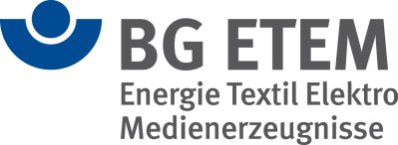 Wiederholte Beurteilungvom:   __________________________________________Datum, Unterschriftvom:   __________________________________________Datum, Unterschriftvom:   __________________________________________Datum, UnterschriftMaßnahmenBveranlasstdurchgeführtJa,wirksamDurch die Gefährdungsbeurteilung wurde ermittelt, ob Beschäftigte Tätigkeiten wahrnehmen oder mit Gefahrstoffen umgehen, die eine arbeitsmedizinische Vorsorge (Pflicht-, Angebots- oder Wunschvorsorge) erforderlich machen. Die Durchführung von Eignungs- oder Tauglichkeitsuntersuchungen erfolgt entweder- aufgrund arbeitsrechtlicher Grundlagen (z. B. Jugendarbeitsschutzgesetz, Röntgenverordnung, Strahlenschutzverordnung, Fahrerlaubnisverordnung) oder - aufgrund der Fürsorgepflicht des Arbeitgebers (Betriebsvereinbarung, Arbeits- oder Tarifvertrag).Nach Maßgabe der ArbMedVV (Anhang) wird die arbeitsmedizinische Pflichtvorsorge der Beschäftigten veranlasst. Die Pflichtvorsorge muss vor Aufnahme der Tätigkeit und anschließend in regelmäßigen Abständen veranlasst werden.Über die Pflichtvorsorge wird eine Vorsorgekartei mit Angaben über Anlass und Tag jeder Untersuchung geführt. Bei Beendigung des Beschäftigungsverhältnisses erhält der Beschäftigte eine Kopie der sie betreffenden Angaben.Nach Maßgabe der ArbMedVV (Anhang) wird die Angebotsvorsorge den Beschäftigten angeboten. Die Angebotsvorsorge muss vor Aufnahme der Tätigkeit und anschließend in regelmäßigen Abständen angeboten werden.Besteht der Verdacht, dass ein Beschäftigter an einer im ursächlichen Zusammenhang mit der Tätigkeit stehenden Erkrankung leidet, so ist ihm oder ihr unverzüglich Angebotsvorsorge anzubieten. Dies gilt auch für Beschäftigte mit vergleichbaren Tätigkeiten.Die arbeitsmedizinische Vorsorge findet während der Arbeitszeit statt.Die Beschäftigten sind darüber informiert, dass Sie ggf. Wunschvorsorge wahrnehmen können.Die Fristen für die Veranlassung der arbeitsmedizinischen Vorsorge gemäß Arbeitsmedizinischer Regel AMR 2.1 (www.baua.de) sind eingehalten.MaßnahmenBveranlasstdurchgeführtJa,wirksamAn der ASA-Sitzung nehmen regelmäßig teil: - der Arbeitgeber oder ein von ihm Beauftragter, - zwei vom Betriebsrat bestimmte Betriebsratsmitglieder, - der Betriebsarzt, - die Fachkraft für Arbeitssicherheit (SiFa) und - die SicherheitsbeauftragtenHinweis:- Bei mehr als 20 Beschäftigten fordert das Arbeitssicherheitsgesetz § 11 den Unternehmer auf, einen Arbeitsschutzausschuss zu bilden.Der ASA tritt mindestens einmal vierteljährlich zusammen, um Anliegen des Arbeitsschutzes oder der Unfallverhütung zu beraten.Die Einladung zu den ASA-Sitzungen erfolgt durch den Arbeitgeber oder einen Beauftragten.Die ASA-Sitzungen werden durch die Fachkraft für Arbeitssicherheit und den Betriebsarzt vorbereitet und ausgewertet.Die Ergebnisse der Besprechungen sind schriftlich festgehalten.MaßnahmenBveranlasstdurchgeführtJa,wirksamDie Beschäftigten sind auf die religiösen, sozialen und kulturellen Standards des Ziellandes vorbereitet  (interkulturelles Training).Situationsgerechte Handlungs- und Verhaltensmöglichkeiten wurden erlernt  (z. B. an religiösen Versammlungsstätten, bei Umweltkatastrophen, bei Unfällen, Trunkenheit, Erkrankungen, bei Raub, Diebstahl, Verkehrsunfällen, bei Geiselnahme, bei Demonstrationen, bei Sicherheitskontrollen, bei Überfällen durch bewaffnete Banden, bei plötzlichem Kriegsausbruch, politischem Machtwechsel, Aufständen)Die Einreisebedingungen sind erfüllt (z. B. Visum).Die Beschäftigten sind über Zollformalitäten, Carnets, zollrechtliche Probleme, Ein- / Ausfuhr von Devisen, Strafrechtliche Vorschriften etc. informiert.Notwendige Impfungen sind veranlasst und vorbeugende medizinische Maßnahmen sind ergriffen. Eine Beratung kann z. B. durch Fachärzte für Arbeitsmedizin mit reisemedizinischer Qualifikation erfolgen. Eine Reiseapotheke ist zusammengestellt.Weitere Informationen erhalten Sie z. B.bei:- der deutschen Gesellschaft für Tropenmedizin www.dtg.org- dem Robert-Koch-Institut www.rki.de- dem Berhard-Nocht-Institut für Tropenmedizin www.bnitm.de- der Weltgesundheitsorganisation www.who.int.Die Unterbringung vor Ort, der Transport zur Arbeitsstelle sowie der Kontakt zu den Beschäftigten vor Ort ist sichergestellt.Kreditkarte mit ausreichendem Limit steht ggfs. zur Verfügung; bei längeren Aufenthalten Gehaltsüberweisung ins Ausland;doppelseitige, mehrsprachige Visitenkarten zur Verfügung stellen, z. B. in der Landessprache und Englisch;Ansprechpartner/Adressen vor Ort für Notfallsituationen sind bekanntgegeben, z. B.:- Botschaft/Konsulat- Ärzte/Krankenhaus/Erste Hilfe- FirmaEin Notfallplan z. B. für das schnelle Verlassen des Landes ist ggfs. abgestimmt.24-Stunden-Notfall-Hotline der BG ETEM bei Arbeitsunfällen im Ausland: +49 (0)2 11 - 30 18 05 31Reisemerkblätter mit landesspezifischen Sicherheitshinweisen sind bereitgestellt.www.auswärtiges-amt.deDer Versicherungsschutz ist sichergestellt  (BG-Schutz, evtl. separate Auslandsunfall- und Rückholversicherung, Krankenversicherung).MaßnahmenBveranlasstdurchgeführtJa,wirksamDie Vorgaben zum Arbeitsschutz werden ermittelt.Hinweis:- Fachkraft für Arbeitssicherheit und Betriebsarzt können bei Bedarf mit einbezogen werden- Maßgebliche Anforderungen können mit Hilfe der Berufsgenossenschaft sowie der   Arbeitsschutzbehörde ermittelt werden. Anforderungen können sich auch aus DGUV-I, DGUV-R  (www.dguv.de) oder Expositionsbeschreibungen ergebenVorgaben zum Arbeitsschutz werden schriftlich in die Verträge mit den Lieferanten aufgenommen.Es werden technische Arbeitsmittel bestellt, die dem Produktsicherheitsgesetz und dem jeweiligen Stand der Technik (Normen) entsprechen: - mit CE- Kennzeichen, - Konformitätserklärung des Herstellers, - Betriebsanleitung in deutscher Sprache, - Angaben z. B. von Geräusch- und Vibrationsemissionswerten (gilt auch für Eigenbaumaschinen).Vor der Inbetriebnahme wird die sicherheitstechnische Abnahme hinsichtlich der Einhaltung der vertraglich festgelegten Sicherheitsanforderungen, gegebenenfalls unter Einbeziehung der Fachkraft für Arbeitssicherheit und des Betriebsarztes, durchgeführt.Die notwendige PSA wird vor dem ersten Einsatz von neuen technischen Arbeitsmitteln beschafft und bereitgestellt.Es ist mit Hilfe der Betriebsanleitung eine Betriebsanweisung für das Arbeitsmittel erstellt worden.Die Beschäftigten werden vor dem ersten Einsatz von neuen technischen Arbeitsmitteln über den Umgang mit diesen unterwiesen.MaßnahmenBveranlasstdurchgeführtJa,wirksamDie sicherheitstechnische und arbeitsmedizinische Betreuung ist nach DGUV Vorschrift 2 "Betriebsärzte und Fachkräfte für Arbeitssicherheit" organisiert.Die Aufgaben und der Umfang der Betreuung sind ermittelt. Sie richten sich nach der Anzahl der Beschäftigten und dem gewählten Betreuungsmodell:Für Betriebe mit bis zu 10 Beschäftigten, die die Regelbetreuung gewählt haben, besteht die Betreuung aus Grundbetreuung und anlassbezogenen Betreuungen nach Anlage 1 der DGUV Vorschrift 2.Für Betriebe mit mehr als 10 Beschäftigten, die die Regelbetreuung gewählt haben, errechnet sich die Grundbetreuung nach Anhang 2 der DGUV Vorschrift 2. Die Aufgaben und Leistungen sowie der zeitliche Umfang der zusätzlichen betriebsspezifischen Betreuung sind ermittelt und festgelegt (mögliche Aufgabenfelder siehe Anhang 4 der DGUV Vorschrift 2).Für Betriebe mit bis zu 50 Beschäftigten, die das Unternehmermodell gewählt haben, gilt Anlage 3 der DGUV Vorschrift 2 mit bedarfsorientierter Betreuung.Ein Grundseminar zum Unternehmermodell wurde absolviert. Ein Aufbauseminar ist organisiert.Weitere Informationen und anerkannte Seminare zum Unternehmermodell finden Sie unter:http://www.bgetem.de/arbeitssicherheit-gesundheitsschutz/sicherheitstechnische-und-betriebsaerztliche-betreuung/unternehmermodellEine Beratung durch Betriebsarzt und Fachkraft für Arbeitssicherheit hat statt gefunden.Die Ergebnisse sind schriftlich dokumentiert.Mustervorlage: Aushang Betriebsarzt mit namentlicher BenennungMustervorlage: Aushang Betriebsarzt ohne namentliche BenennungMaßnahmenBveranlasstdurchgeführtJa,wirksamVorbeugender Brandschutz ist organisiert.Es wurden Beschäftigte gemäß DGUV Information 205-023 zu Brandschutzhelfern ausgebildet. Die Ausbildung ist in Abständen von 3 bis 5 Jahren zu wiederholen.Die erforderliche Anzahl an Feuerlöschern ist vorhanden ASR 2.2 Nr. 5.Die bereitgestellten Feuerlöscher sind gut sichtbar und leicht erreichbar. Der Standort ist mit Brandschutzzeichen (ASR A1.3: Sicherheits- undGesundheitsschutzkennzeichnung, Anhang 1) gekennzeichnet.Es sind Maßnahmen gegen Entstehungsbrände getroffen, z.B. - Brandlasten wurden begrenzt (an oder in der Nähe von Arbeitsplätzen sind extrem leicht bzw. leicht entzündbare oder selbstentzündbare Stoffe nur in einer Menge gelagert, die für den Fortgang der Arbeit erforderlich ist), - Zündquellen wurden vermieden, - feuergefährdete Bereiche wurden gekennzeichnet.Ein Flucht- und Rettungsplan (ASR A2.3) für den Brandfall ist aufgestellt.Fluchtwege werden freigehalten und sind gekennzeichnet (ASR A1.3: Anhang 1, 4 Rettungszeichen).Das Objekt „Unterweisungen der Mitarbeiter“ ist beachtet. Die Beschäftigten werden über das Verhalten im Brandfall und den Grundprinzipien des Brandlöschens regelmäßig unterwiesen.Das Objekt „Prüfung“ ist beachtet. Die regelmäßige Prüfung der Feuerlöscher wird veranlasst Die Prüfnachweise der letzten Prüfung liegen vor.MaßnahmenBveranlasstdurchgeführtJa,wirksamEs ist mindestens die geforderte Anzahl an Ersthelfern ausgebildet (DGUV Vorschrift 1: § 26 (1)).Die Ersthelfer nehmen regelmäßig an Aus- und Fortbildungsveranstaltungen teil (DGUV Vorschrift 1: § 26 (3)).Der Aufbewahrungsort des Erste-Hilfe-Materials ist schnell erreichbar und leicht zugänglich, mit einem Rettungszeichen gekennzeichnet und den Beschäftigten bekannt gemacht.Über einen Aushang „Erste-Hilfe“ werden die Notrufnummern, des Erste-Hilfe-Personals und der Erste-Hilfe-Einrichtungen bekanntgegeben.Erste-Hilfe-Leistungen werden im Verbandbuch eingetragen, die Aufzeichnungen werden 5 Jahre aufbewahrt. Die Nachweisführung erfolgt unter Wahrung des Datenschutzes.Das Objekt „Unterweisungen der Mitarbeiter“ ist beachtet.Beschäftigte sind über das Verhalten bei Unfällen unterwiesen.Eine regelmäßige Kontrolle der Verbandkästen (Verfalldatum) und die Ergänzung von Materialien bei Bedarf werden veranlasst.Die DGUV Information 204-022 "Erste Hilfe im Betrieb" ist beachtet.MaßnahmenBveranlasstdurchgeführtJa,wirksamBei gegenseitigen Gefährdungen wird ein Koordinator für das Abstimmen der Arbeiten festlegt und bekannt gegeben. Der Koordinator hat zur Durchsetzung von Sicherheit und Gesundheitsschutz Weisungsbefugnisse gegenüber den Auftragnehmern und deren Beschäftigten.Hinweis:- Auftraggeber und Fremdunternehmer haben sich bei der Bestimmung eines Koordinators abgestimmt.- Die Aufgaben, Kompetenzen und Weisungsbefugnisse werden im Vertrag wie auch im Pflichtenheft des Koordinators festgelegt.Es werden gegenseitige Gefährdungen ermittelt und Sicherheitsmaßnahmen festlegt.Ein Leistungsverzeichnis über die zu erbringende Arbeitsaufgabe ist erstellt, z.B. in Form eines Pflichtenheftes oder einer Zeichnung.Fremdfirmen sind schriftlich verpflichtet, die für die Durchführung des Auftrags maßgeblichen staatlichen, berufsgenossenschaftlichen und betrieblichen Arbeitsschutzbestimmungen zu beachten.Bei der Überlassung von Arbeitsmitteln sind Beschaffenheit, Mängelfreiheit, Prüfungen, sicherheitstechnische Anforderungen und Maßnahmen vertraglich geregelt.Es ist ein Auftragsverantwortlicher als Ansprechpartner benannt.Hinweis:- Auftragsverantwortlicher kann auch der Unternehmer sein,- Der Auftragsverantwortliche kann in Personalunion gleichzeitig als Koordinator eingesetzt werden.Die Beschäftigten der Fremdfirma werden vor Tätigkeitsbeginn unterwiesen.Die Beschäftigten werden über zusätzliche Gefährdungen durch Tätigkeiten der Fremdfirma unterwiesen.MaßnahmenBveranlasstdurchgeführtJa,wirksamEs wurde überprüft, ob der Einsatz von PSA durch technische oder organisatorische Maßnahmen vermieden werden kann. Die notwendige PSA und die Anforderungen an diese sind durch die Gefährdungsbeurteilung ermittelt.Bei der Auswahl der PSA wurden die ergonomischen und gesundheitlichen Anforderungen der Beschäftigten beachtet (z. B. Haut-, Atem-, Gehörschutz; arbeitsmedizinische Vorsorge).Hinweis:- Beschäftigte an der Auswahl beteiligen (dies steigert die Akzeptanz).Es ist überprüft, dass durch die ausgewählte PSA keine zusätzliche Gefährdung auftritt.Für die bereitgestellte PSA liegen EG-Konformitätserklärungen vor.Hinweis:- die Kosten für die PSA trägt der Unternehmer.Die PSA ist in ausreichender Anzahl zur Verfügung gestellt, so dass alle betroffenen Beschäftigten geschützt sind.Die PSA wird sachgerecht gereinigt, gepflegt und aufbewahrt.Die PSA ist entsprechend der Betriebsanweisungen zur Verfügung gestellt.Die Beschäftigten sind über die Benutzung der PSA unterwiesen und bei PSA, die gegen tödliche Gefahren oder bleibende Gesundheitsgefahren schützt, wurde eine Unterweisung mit Übungen durchgeführt.Für die PSA, die einer besonderen Prüfpflicht unterliegt, ist eine regelmäßige Prüfung veranlasst.Handlungshilfe: Tabelle mit Prüffristen (z. B. Otoplastiken alle zwei Jahre)Hinweis:- Art, Umfang und Fristen für die Prüfungen müssen durch die Gefährdungsbeurteilung ermittelt   werden,- die Tabelle mit den Prüffristen sollte nur als Orientierung dienen, da sie dem derzeitigen Stand der   Technik entspricht.MaßnahmenBveranlasstdurchgeführtJa,wirksamMit Vorgesetzten ist schriftlich vereinbart, welche Aufgaben sie im betrieblichen Arbeitsschutz haben (z.B. in  Arbeitsverträgen, Stellen-, Arbeitsplatzbeschreibungen).Vorgesetzte und Aufsichtführende sind schriftlich mit den zusätzlichen Pflichten im Arbeits- und Gesundheitsschutz beauftragt.Muster für die BeauftragungZuständigkeit und Abgrenzung von Verantwortungsbereichen sind festgelegt.Die Vorgesetzten haben eindeutige und ausreichende Weisungs- und Entscheidungsbefugnisse, sowie die Verfügungsbefugnis über bestimmte Geldmittel für finanzielle Entscheidungen im Arbeits- und Gesundheitsschutz.Vorgesetzte und Aufsichtführende sind über ihre Verantwortung und Pflichten sowie mögliche Rechtsfolgen im Arbeits- und Gesundheitsschutz unterwiesen.MaßnahmenBveranlasstdurchgeführtJa,wirksamArbeitsmittel, überwachungsbedürftige Anlagen, Sicherheitseinrichtungen und Gebäudeinstallationen werden vor der ersten Inbetriebnahme sowie nach Änderung und Instandsetzung geprüft.Die regelmäßige Prüfung der Arbeitsmittel, überwachungsbedürftige Anlagen, Einrichtungen, Gebäudeinstallationen und Persönlicher Schutzausrüstung ist veranlasst.Das Ergebnis der Prüfung wird dokumentiert, z.B. in:- einer Gerätekartei,- einem Prüfprotokoll- einem Prüfbuch oder- in elektronischer Form.Die Dokumentation umfasst: - Datum der Prüfung- Art der Prüfung- Prüfgrundlage- den Umfang der Prüfung (was wurde im Einzelnen geprüft)- das Prüfergebnis- Bewertung festgestellter Mängel und Aussagen zum Weiterbetrieb- Name des Prüfers.Art, Umfang und Fristen für die Prüfungen müssen durch die Gefährdungsbeurteilung ermittelt werden. Die Tabelle mit den Prüffristen dient als Orientierungshilfe.Geprüfte Anlagen und Betriebsmittel werden eindeutig, z.B. durch eine Prüfplakette, gekennzeichnet.MaßnahmenBveranlasstdurchgeführtJa,wirksamEs ist mindestens die geforderte Anzahl an Sicherheitsbeauftragten bestellt DGUV Vorschrift 1 § 20 (siehe Handlungsanleitung zur Umsetzung der DGUV Vorschrift 1). Es sind Beschäftigte ausgewählt, die in dem ihnen zugeteilten Bereich als sachkundige und erfahrene Beschäftigte anerkannt werden.Es wird dem Sicherheitsbeauftragten ausreichend Zeit zur Erfüllung seiner Aufgaben zur Verfügung gestellt.Den Beschäftigten ist mitgeteilt, wer ihnen als Sicherheitsbeauftragter hilfreich zur Seite steht.Der Sicherheitsbeauftragte arbeitet eng mit der Fachkraft für Arbeitssicherheit und dem Betriebsarzt zusammen.Der Sicherheitsbeauftragte nimmt an den Betriebsbesichtigungen sowie den Untersuchungen von Unfällen und Berufskrankheiten teil.Der Sicherheitsbeauftragte erhält alle für seine Tätigkeit notwendigen Informationen (z.B. Statistiken zum Unfallgeschehen, Informationen zum Arbeits- und Gesundheitsschutz).MaßnahmenBveranlasstdurchgeführtJa,wirksamEin Grundseminar wurde absolviert. Die aktuelle Liste der anerkannten Kursveranstalter in Ihrer Nähe finden Sie im Internet unter www.bgetem.de, Tel.:  0221 / 3778 - 2424.Ein Aufbauseminar ist organisiert.Die Rechtsgrundlage für das Unternehmermodell ist in der DGUV Vorschrift 2 § 2 Abs. 4 (Anlage 3) verankert.Weitere Erläuterungen finden sie unter http://www.bgetem.de/arbeitssicherheit-gesundheitsschutz/sicherheitstechnische-und-betriebsaerztliche-betreuungMaßnahmenBveranlasstdurchgeführtJa,wirksamDie notwendigen Unterweisungen werden durch die Gefährdungsbeurteilung ermittelt und regelmäßig, mindestens einmal jährlich (Jugendliche zweimal jährlich) wiederholt. (DGUV Vorschrift 1 § 4)Unterweisungen werden bei der Einstellung, bei Veränderungen im Aufgabenbereich, bei der Einführung neuer Arbeitsmittel oder einer neuen Technologie vor Aufnahme der Tätigkeit durchgeführt.Beschäftigte, die mit der Durchführung von Instandsetzungs-, Wartungs- oder Umbauarbeiten beauftragt sind, erhalten eine angemessene spezielle Unterweisung.Die arbeitsplatz- und aufgabenspezifischen Unterweisungen sind thematisch auf den Arbeitsplatz oder den Aufgabenbereich der Beschäftigten ausgerichtet (Unterweisungshilfe "Unterweisungen planen und durchführen").Die durchgeführten Unterweisungen sind schriftlich dokumentiert, z. B. mit Hilfe der Mustervorlage Unterweisungsnachweis.MaßnahmenBveranlasstdurchgeführtJa,wirksamEin Anforderungsprofil für die Tätigkeit hinsichtlich Qualifikation und Erfahrungsprofil der Zeitarbeitnehmer ist festgehalten.Die Arbeitsbedingungen sind beurteilt und Maßnahmen des Arbeitsschutzes festgelegt.Dienstleister werden unter Berücksichtigung des Arbeitsschutzes ausgewählt.Der Arbeitnehmerüberlassungsvertrag enthält Regelungen über:- die erforderliche Qualifikation des Zeitarbeitnehmers,- die für die jeweilige Stelle erforderliche arbeitsmedizinische Vorsorge, - die notwendige PSA und - die besondere Gefährdung am jeweiligen Arbeitsplatz.Mit dem Zeitarbeitsunternehmen sind die Arbeitsbedingungen, die Schnittstellen und Zuständigkeiten festgelegt.Die Zeitarbeitnehmer werden in alle Maßnahmen des Arbeits- und Gesundheitsschutzes eingebunden.Die Zeitarbeitnehmer werden vor Aufnahme der Tätigkeit unterwiesen und eingearbeitet.MaßnahmenBveranlasstdurchgeführtJa,wirksamBildschirmarbeitsplätze  müssen ergonomischen Anforderungen entsprechen. Hierfür gibt es die entsprechende Sicherheitsbeurteilungen.Das Objekt "Bildschirmarbeitsplätze" ist beachtet.Die Mitarbeiter sind unterwiesen.MaßnahmenBveranlasstdurchgeführtJa,wirksamAn allen Druckmaschinen müssen die Verkleidungen und alle Schutzeinrichtungen angebracht und funktionsfähig sein; im Zweifelsfall anhand der Bedienungsanleitung überprüfen. Regelmäßige Überprüfung ist erforderlich. Die Schaltleisten vor den Einzugstellen an den Zylindern sind regelmäßig auf Funktionsfähigkeit zu überprüfen.Alle Schutzeinrichtungen müssen in einwandfreiem Zustand sein. Beschädigte Schutzeinrichtungen müssen ersetzt werden. Die Schutzeinrichtungen sind regelmäßig zu reinigen.Liegen für großformatige Offsetdruckmaschinen Lärmmesswerte vor? Wenn nicht, sind, insbesondere bei ungünstigen Raumverhältnissen, z.B. niedriger Deckenhöhe, Messungen durchzuführen. Liegen Lärmbereiche (personenbezogene Schallexpositionspegel über 80 dB(A)) vor, dann sind technische Maßnahmen hinsichtlich der Raumakustik erforderlich, Vorsorgeuntersuchungen anzubieten und Gehörschutz zur Verfügung zu stellen. Das Objekt "Lärm; allgemein" ist beachtet.Es sind Maßnahmen zu ergreifen (Prozessoptimierung, laufende Überprüfung), damit auf Isopropanol (IPA) verzichtet werden kann. Falls dies nicht möglich ist, sind max. 5 % IPA im Feuchtwasser im Allgemeinen ausreichend.Bei Verwendung von organischem Druckbestäubungspuder besteht Brand- und Explosionsgefahr, wenn Ablagerungen aufgewirbelt werden. Daher sind Puderablagerungen regelmäßig zu entfernen (absaugen nicht abblasen).Die Mitarbeiter sind unterwiesen.MaßnahmenBveranlasstdurchgeführtJa,wirksamEs müssen Messerschutzleisten vorhanden sein.Die klappbaren Schutzeinrichtungen an der Vorder- und Rückseite müssen in angehobener Stellung sicher gehalten werden.Bei automatischer Zu- und Abführung der Produkte darf der Gefahrbereich (Messer, Pressplatte) nicht mit der Hand erreichbar sein.Die Mitarbeiter sind unterwiesen.MaßnahmenBveranlasstdurchgeführtJa,wirksamBei der Reinigung der Plattenentwicklungsmaschine sollen möglichst keine konzentrierten Säuren und Laugen verwendet werden.Es sind geeignete Schutzhandschuhe (www.basis-bgetem.de) und Schutzbrillen zu tragen. Das Objekt Persönliche Schutzausrüstung (PSA) ist beachtet.Betriebsanweisungen sind erstellt.Die Mitarbeiter sind unterwiesen.MaßnahmenBveranlasstdurchgeführtJa,wirksamZwischen Drehteller, Packgut, Maschinenteilen und der Umgebung müssen Sicherheitsabstände von mindestens 500 mm eingehalten werden. Der Drehteller darf keine Scherstellen bilden.Die Mitarbeiter sind unterwiesen.MaßnahmenBveranlasstdurchgeführtJa,wirksamDie Schutzeinrichtungen sind auf Vollständigkeit und Funktionsfähigkeit regelmäßig zu überprüfen.Die Schallschutzhauben sind ständig zu benutzen.Besteht die Vermutung, dass der personenbezogene Schallexpositionspegel über 80 db(A) liegt, ist dies durch Messungen zu kontrollieren. Das Objekt Lärm; allgemein ist beachtet. Geeigneter Gehörschutz ist ggf.  zur Verfügung zu stellen und eine Arbeitsmedizinische Vorsorge anzubieten.Die Mitarbeiter sind unterwiesen.MaßnahmenBveranlasstdurchgeführtJa,wirksamVon Entwicklern und Fixierern können unterschiedliche Gefahren ausgehen (siehe Sicherheitsdatenblätter). Diese müssen bekannt sein. Möglichst kein pulverförmiges Hydrochinon für Entwickler benutzen bzw. staubfreies Einfüllen gewährleisten.Zum Reinigen der Film-Entwicklungsmaschinen sollen möglichst keine aggressiven Chemikalien verwendet werden. Wasser und Bürste genügen in der Regel.Reinigen der Film-Entwicklungsmaschine: Beim Umgang mit frischen und gebrauchten Entwicklern und Fixierern und insbesondere beim Ansetzen aus Konzentraten sind geeignete Schutzhandschuhe zu tragen. Bei Spritzgefahr ist eine geeignete Schutzbrille erforderlich.Betriebsanweisungen sind erstellt.Die Mitarbeiter sind unterwiesen.MaßnahmenBveranlasstdurchgeführtJa,wirksamDie Gefahrstellen, insbesondere Schweißbalken, Trennmesser, müssen ausreichend gegen Zugriff gesichert sein. (Die Überprüfung entfällt bei Maschinen mit GS-Zeichen).Alle Schutzeinrichtungen sind auf Vollständigkeit und Funktionsfähigkeit regelmäßig zu überprüfen. Die Maschinenverkleidungen müssen vollständig angebracht sein.Die Mitarbeiter sind unterwiesen.MaßnahmenBveranlasstdurchgeführtJa,wirksamDer direkte Zugriff in den Heftbereich muss durch einen Fingerschutz verhindert sein.Die Mitarbeiter sind unterwiesen.MaßnahmenBveranlasstdurchgeführtJa,wirksamAlle Gefahrstellen am Antrieb, Buchblockanlage, Buchzangenwagenbewegung, Fräswerkzeug, Buchdeckenanlage, Buchauslage, sind mit Schutzeinrichtungen zu sichern. (Die Überprüfung entfällt bei Maschinen mit GS-Zeichen).Alle Schutzeinrichtungen, insbesondere am Leimwerk, sind regelmäßig auf Vollständigkeit und Funktionsfähigkeit zu überprüfen.Insbesondere bei der Verarbeitung von PUR-Schmelzklebstoffen muss das Leimwerk mit einer Temperaturregulierung und Absaugung ausgerüstet sein.Die Mitarbeiter sind unterwiesen.MaßnahmenBveranlasstdurchgeführtJa,wirksamLuftbefeuchter müssen in regelmäßigen Zeitabständen gereinigt und gewartet werden. Abstände entsprechend den Ergebnissen der Hygienekontrollen festlegen. Wartungsbuch führen.MaßnahmenBveranlasstdurchgeführtJa,wirksamDie Schutzeinrichtungen müssen regelmäßig auf Funktionsfähigkeit überprüft werden (beim OHT z.B.: Kopfschutz, Sicherungsklinke beim Einschalthebel, Verbindung Kopfschutz mit Einschalthebel).Rutschgefahr durch auslaufendes Öl ist z.B. durch eine Blechunterlage zu verhindern.Die Mitarbeiter sind unterwiesen.MaßnahmenBveranlasstdurchgeführtJa,wirksamEine regelmäßige Überprüfung der Maschine nach den Unterlagen des Herstellers ist durch eine befähigte Person erforderlich. Die Forderung ist eingehalten, wenn die Maschine im Abstand von 3 Jahren (gilt in der Regel für Maschinen vor Baujahr 1988) bzw. im Abstand von 5 Jahren geprüft wird. Bestätigung durch Prüfbericht und Prüfplakette.Nach Beendigung des Schnittes bzw. der automatischen Schnittfolge muss das Messer sicher in der höchsten Stellung selbsttätig zum Stillstand kommen. Die Messerschneide muss oberhalb der Unterkante des Pressbalkens liegen. Der Pressbalken darf bei Schnittunterbrechung nicht in die Ausgangslage zurückgehen, wenn sich das Messer noch nicht im Stapel befindet.Das ausgebaute Messer muss sicher transportiert werden. (Haltevorrichtungen, Messerkästen, eventuell schnittfeste Handschuhe tragen).Die Gleichzeitigkeitssteuerung; d.h. Wirksamkeit der beiden Taster für den Schneidevorgang innerhalb von 0,5 s, ist gewährleistetHintertischschutz in Form eines Tunnels oder seitlicher Abdeckungen; Länge der seitlichen Schutzeinrichtungen 850 mm ab Hinterkante Pressbalken/Maschinenverkleidung; die Oberkante mindestens 1.600 mm über dem Fußboden.Die Mitarbeiter sind unterwiesen.MaßnahmenBveranlasstdurchgeführtJa,wirksamEs dürfen keine zugänglichen Gefahrstellen vorhanden sein. Insbesondere sind Anlegestationen, Drahtheftstationen, Trimmer, der Hauptantrieb mit den Kraftübertragungselementen und die Transporteinrichtungen (Kette und Mitnehmer) zu überprüfen. (Die Überprüfung entfällt bei Maschinen mit GS-Zeichen).Vorhandene Schutzeinrichtungen sind regelmäßig auf Vollständigkeit und Funktionssicherheit zu überprüfen.Die Mitarbeiter sind unterwiesen.MaßnahmenBveranlasstdurchgeführtJa,wirksamAlle Quetschstellen im Bereich des sich bewegenden Stapelwenders sind durch Schutzeinrichtungen zu sichern oder durch Tipp-Betrieb zu vermeiden. Arbeitsablauf ansehen! (Entfällt bei Maschinen mit GS-Zeichen). Mindestabstand zu Gebäudeteilen 0,5 m.Die Mitarbeiter sind unterwiesen.MaßnahmenBveranlasstdurchgeführtJa,wirksamDas Objekt Gefahrstoffe; allgemein ist beachtet.Zum Reinigen der Maschinen dürfen nur Wasch- und Reinigungsmittel mit einem Flammpunkt über 55 °C verwendet werden. Bei Unsicherheit ist eine Überprüfung anhand der Sicherheitsdatenblätter bzw. eine Bewertung erforderlich.Bei Reinigungsarbeiten an Druckmaschinen sind geeignete Schutzhandschuhe zu tragen. Die Schutzhandschuhe müssen in einwandfreiem Zustand sein. (BG-Infoblatt 531.1)Es ist darauf zu achten, dass nur die wirklich notwendigen Chemikalien vorhanden bzw. eingesetzt werden. Der Einsatz von Farblösern oder Regeneriermitteln ist auf ein Minimum zu beschränken.Von allen benutzten Gefahrstoffen (Chemikalien) müssen die Sicherheitsdatenblätter vorhanden sein.Betriebsanweisungen für Wasch- und Reinigungsmittel sind erstellt.Die Mitarbeiter sind unterwiesen.MaßnahmenBveranlasstdurchgeführtJa,wirksamAnhand des Arbeitsablaufs ist zu überprüfen, ob an den Maschinen keine zugänglichen Quetsch- und Scherstellen vorhanden sind. (Die Überprüfung entfällt bei Maschinen mit GS-Zeichen).Die vorhandenen Schutzeinrichtungen sind regelmäßig auf Vollständigkeit und Funktionssicherheit zu überprüfen.Die Mitarbeiter sind unterwiesen.MaßnahmenBveranlasstdurchgeführtJa,wirksamDie Bildschirmarbeitsplätze entsprechen den Gestaltungskriterien der DGUV Information 215-410.Es ist dafür gesorgt, dass die Bildschirmarbeit durch regelmäßige Pausen oder andere Tätigkeiten unterbrochen wird.Den Mitarbeitern wird die arbeitsmedizinische Vorsorge nach der ArbMedVV angeboten.Das Objekt „Unterweisungen der Mitarbeiter“ ist beachtet.Die Beschäftigten sind über die richtige Benutzung der Arbeitsplatzelemente unterwiesen.MaßnahmenBveranlasstdurchgeführtJa,wirksamDie Abmessungen der Arbeitsräume entspricht den Empfehlungen der ArbStättV Anhang Nr. 1.2 (1) und der Technischen Regel für Arbeitsstätten ASR A1.2:- Grundfläche mindestens 8 m² - Raumhöhe mindestens 2,50 m; - Grundfläche > 50 m² - Raumhöhe mindestens 2,75 m; - Grundfläche >100 m² - Raumhöhe mindestens 3,00 m; - Grundfläche >2000 m² - Raumhöhe mindestens 3,25 m.Die Anordnung von Fenstern, Oberlichtern und Lüftungsvorrichtungen ist gemäß ArbStättV Anhang Nr. 1.6 beachtet.Die Gestaltung von Fenstern und Oberlichtern ist gemäß ASR A1.6 beachtet.Die Bewegungsflächen an Arbeitsplätzen wurden nach ArbStättV Anhang Nr. 3.1 ausgelegt. Empfehlung: Freie Bewegungsfläche mindestens 1,5 m², Breite mindestens 1 m.Die Lufträume an Arbeitsplätzen wurden nach ArbStättV Anhang Nr. 1.2 (3) ausgelegt. Die Empfehlungen für den Mindestluftraum sind: je ständig anwesendem Beschäftigten - bei überwiegend sitzender Tätigkeit 12 m³,- bei überwiegend nicht sitzender Tätigkeit 15 m³,- bei schwerer körperlicher Arbeit 18 m³,je anderer Person, die sich nicht nur vorübergehend dort aufhält, 10 m³ (z. B. durchschnittliche Anzahl der Kunden).Die  Beleuchtung der Arbeitsräume ist gemäß ArbStättV Anhang Nr. 3.4, bzw. ASR A3.4  ausgeführt.Die Sitzgelegenheiten entsprechen den Anforderungen der DGUV Information 215-410.Für Atemluft und Raumtemperatur sind die ArbStättV Anhang Nr. 3.5 und 3.6 sowie die ASR A3.5 und ASR A3.6 beachtet; zum Klima siehe auch DGUV Information 215-510.Arbeitsplätze sind barrierefrei nach ASR V3a.2 gestaltet, wenn Beschäftigte mit Behinderung beschäftigt werden.Die Sicherheits- und Gesundheitsschutzkennzeichnung ist entsprechend der ASR A 1.3 gestaltet. Die Sicherheitsbeleuchtung und optischen Sicherheitsleitsysteme sind nach der ASR A3.4/3 gestaltet.Pausen- und Bereitschaftsräume sind gemäß ASR A4.2 gestaltet. Die Regelungen zum Nichtraucherschutz gemäß ArbStättV §5 sind beachtet.Die Sanitärräume sind entsprechend der ASR A4.1 gestaltet.Pausenräume und Einrichtungen für schwangere und stillende Mütter sind entsprechend der ASR A4.2, Umkleideräume  entsprechend der ASR A4.1 gestaltet.Das Objekt „Prüfung“ ist beachtet.MaßnahmenBveranlasstdurchgeführtJa,wirksamInformationen über Arbeitsstoffe im Betrieb sind beschafft (Kennzeichnung, Sicherheitsdatenblatt, Produktinformationen etc. des Herstellers, Lieferanten).Eine Prüfung, ob bereits bestehende Regelungen dem aktuellen Stand der Technik entsprechen, ist erfolgt: - Konkrete TRGS (siehe TRGS-Verzeichnis unter www.baua.de), - DGUV Regeln, Informationen (siehe www.arbeitssicherheit.de und DGUV Information 213-701), - Verfahrens- und stoffspezifische Kriterien (VSK, siehe TRGS 420) oder - Expositionsbeschreibungen der BG ETEM. (siehe www.bgetem.de > Fachgebiet Gefahrstoffe>Expositionsbeschreibungen)Die Gefährdungsbeurteilung entsprechend der Gefahrstoffverordnung und der TRGS 400 ist durchgeführt (siehe auch Leitfaden der BG ETEM, S 017).Ein Gefahrstoffverzeichnis ist erstellt.Ein betriebliches Freigabeverfahren für Gefahrstoffe (Ziel: Reduzierung der Stoffvielfalt im Betrieb) ist organisiert.Ein Verfahren zur Substitutionsprüfung (TRGS 600) ist organisiert und wird dokumentiert. Es wird u. A. geprüft, ob möglichst ungefährliche Ersatzstoffe eingesetzt werden können.Art und Höhe der Gefährdungen durch Gefahrstoffe in der Luft am Arbeitsplatz (inhalative Gefährdungen) sind ermittelt, bewertet und dokumentiert. Messungen der Luft am Arbeitsplatz sind ggf. durchgeführt (eigene orientierende Messung, Messung durch anerkannte Messstelle oder BG (siehe TRGS 402).Art und Höhe der Hautgefährdungen durch Gefahrstoffe (dermale Gefährdungen) sind ermittelt, bewertet und dokumentiert (siehe TRGS 401).Besondere Schutzmaßnahmen beim Einsatz krebserzeugender, fortpflanzungsgefährdender oder erbgutverändernder Stoffe sind getroffen (siehe BekGS 910).Die Rangfolge der Schutzmaßnahmen ist beachtet (siehe TRGS 500).Physikalisch-chemische Gefährdungen sind ermittelt, bewertet und dokumentiert. Ein ggf. notwendiges Explosionsschutzdokument ist erstellt (siehe Leitfaden der BG ETEM, S 018)Arbeitsplatz- und stoffspezifische Betriebsanweisungen sind vorhanden und ggf. Hautschutzpläne sind erstellt.Die ggf. notwendige arbeitsmedizinische Vorsorge ist organisiert (siehe ArbMedVV).Es stehen ggf. besondere Erste-Hilfe-Einrichtungen zur Verfügung (z.B. Augendusche, Notdusche) und werden gepflegt.Die erforderliche PSA (inkl. Hautschutzmittel) wurde fachkundig ausgewählt und ist bereitgestellt.Die Mitarbeiter sind unterwiesen (mit Dokumentation, incl. Unterschrift der unterwiesenen Person). Eine arbeitsmedizinisch-toxikologische Beratung (Betriebsarzt) ist sichergestellt.MaßnahmenBveranlasstdurchgeführtJa,wirksamHebe- und Tragetätigkeiten werden nach der Leitmerkmalmethode „Heben-Halten-Tragen“ bewertet.Bewertungshilfe: LMM-Heben-Halten-TragenZieh- und Schiebetätigkeiten werden nach der Leitmerkmalmethode „Ziehen-Schieben“ bewertet.Bewertungshilfe: LMM- Ziehen-SchiebenBei Arbeiten mit bei Hebe-, Trage-, Zieh- und Schiebetätigkeiten wird der Mutterschutz beachtet.Mutterschutzgesetz, §4 Weitere Beschäftigungsverbote Abs. 2, Punkt 1-3Eine arbeitsmedizinische Beratung wird angeboten.Erhöhte Belastungen bei Hebe-, Trage-, Zieh- und Schiebetätigkeiten wird durch angepasste Lastgewichte vermieden. DGUV Information 208-006Es werden Transporthilfsmittel für schwere Lasten zur Verfügung gestellt (z.B. Knippstangen, Rollknippstangen, Rollen oder Walzen, Wälzwagen, Transportfahrwerke).Es sind handbetriebene Transportmittel zur Verfügung gestellt (z.B. Stechkarren, Schiebkarren, Handwagen, Heberoller, Hubwagen).Es sind Mitgänger-Flurförderzeuge zur Verfügung gestellt.Es sind Transporthilfsmittel für leichte Lasten zur Verfügung gestellt (z.B. Handmagnete, Handsauger, Tragklauen, Traggurte, Tragklemmen).Das Objekt „Persönliche Schutzausrüstung (PSA)" ist beachtet.Das Objekt „Unterweisungen der Mitarbeiter“ ist beachtet.Eine Betriebsanweisung für Hebe-, Trage-, Zieh- und Schiebetätigkeiten von Lasten ist vorhanden.Die Beschäftigten sind über rückengerechtes Heben, Tragen, Ziehen und Schieben von Lasten anhand der arbeitsplatzspezifischen Betriebsanweisung unterwiesen.MaßnahmenBveranlasstdurchgeführtJa,wirksamEinrichtungen zur Ladungssicherung wie Zurrösen sind vorhanden und Zurrmaterial ist zur Verfügung gestellt.Die zur Verfügung gestellten Fahrzeuge haben feste Einbauten für Werkzeuge und Material.Zur Verfügung gestellte LKW‘s mit Hubladebühne (Ladebordwände) sind mit Tritten und Griffen zum Auf-/Absteigen von den Ladeflächen ausgestattet.Die zur Verfügung gestellten Kombis haben eine feste, trennende Einrichtung zwischen Fahrer- und Laderaum, z. B. Gitter, Netz oder Wand.Arbeitsplätze und Verkehrswege auf Fahrzeugen mit Sonderaufbauten gewährleisten einen sicheren Aufenthalt.Den Mitarbeitern wird ein Fahrsicherheitstraining angeboten.Das Objekt „Persönliche Schutzausrüstung (PSA)" ist beachtet. Alle Fahrzeuge sind mit Warnkleidung ausgestattet (z.B. mit einer Warnweste nach DIN EN 471) und allen Fahrern von LKW´s mit Ladebordwänden werden Schutzschuhe zur Verfügung gestellt.Es ist eine Betriebsanweisung für das Führen von Fahrzeugen und eine Betriebsanweisung für Arbeiten mit der Hubladebühne (Ladebordwand) an Fahrzeugen vorhanden.Das Objekt „Prüfung" ist beachtet.Das Objekt „Unterweisungen der Mitarbeiter“ ist beachtet.Die Mitarbeiter sind mit Hilfe der arbeitsplatzspezifischen Betriebsanweisungen und/ oder der Unterweisungshilfen Merkblatt T 17 unterwiesen.Die Mitarbeiter werden anhand der DGUV Information 214-003 zur Ladungssicherung unterwiesen.MaßnahmenBveranlasstdurchgeführtJa,wirksamEs wird geprüft, ob lärmarme Arbeitsverfahren oder Arbeitsmittel eingesetzt werden können.Zur Lärmminderung werden bevorzugt technische Maßnahmen angewendet, z. B. Kapselung, Abschirmung.Es wird geprüft, ob organisatorische Schutzmaßnahmen, z. B. die zeitliche Verlegung lärmintensiver Arbeiten oder die Verteilung der Exposition im Wechsel auf mehrere Mitarbeiter, durchführbar sind.Die Lärmexposition in den verschiedenen Arbeitsbereichen sind ermittelt (Lärm-Belastungs-Rechner).Hinweis: Die Auslösewerte nach TRLV Lärm in Bezug auf den Tages-Lärmexpositionspegel und den Spitzenschalldruckpegel betragen:1. Obere Auslösewerte: LEX,8h = 85 dB(A) bzw. LpC,peak = 137 dB(C)2. Untere Auslösewerte: LEX,8h = 80 dB(A) bzw. LpC,peak = 135 dB(C).Bei Überschreitung eines unteren Auslösewertes ist:- geeigneter persönlicher Gehörschutz zur Verfügung gestellt,- die allgemeine arbeitsmedizinische Beratung im Rahmen der Unterweisung oder durch den Betriebsarzt durchgeführt,- arbeitsmedizinische Vorsorge (G 20) angeboten.Bei Überschreitung eines oberen Auslösewertes ist/sind:- Lärmbereiche gekennzeichnet,- ein Lärmminderungsprogramm mit technischen und organisatorischen Maßnahmen ausgearbeitet und umgesetzt,- arbeitsmedizinische Pflichtvorsorge (G 20) veranlasst.Es besteht Tragepflicht für Gehörschutz.Die Beschäftigten werden regelmäßig anhand der Betriebsanweisung "Benutzung von Gehörschutz" unterwiesen.MaßnahmenBveranlasstdurchgeführtJa,wirksamDie Leitern und Tritte werden entsprechend der Arbeitsaufgabe zur Verfügung gestellt.Das Objekt „Beschaffung technischer Arbeitsmittel“ ist beachtet.Leitern und Tritte:- mit Stufen, Haltegriff oder Haltebügel, - mit ausreichender Größe und  - ausreichender Tragkraft sind zur Verfügung gestellt.LeiterartenBetriebsanleitungen sind an den Leitern angebracht, z.B. in Form von Kurzanleitungen oder Piktogrammen auf der Leiter.Es ist eine Betriebsanweisung für das Benutzen von Anlegeleitern und eine Betriebsanweisung für das Benutzen von Stehleitern vorhanden.Das Objekt „Unterweisungen der Mitarbeiter“ ist beachtet.Die Beschäftigten sind über den Umgang mit Leitern und Tritten anhand der arbeitsplatzspezifischen Betriebsanweisungen und/ oder den Unterweisungshilfen Testbogen Nr. 14 unterwiesen.Das Objekt „Prüfung" ist beachtet. Die Prüfungen sind z. B. in einem Leiternprüfbuch (http://www.bgetem.de/medien-service - "Leiternprüfbuch S 20") zu dokumentieren.MaßnahmenBveranlasstdurchgeführtJa,wirksamAn allen Arbeitsplätzen, an denen abgestapelt oder angelegt wird, ist zu überprüfen, ob eine Hebehilfe einsetzbar ist. Insbesondere wenn Bücken erforderlich ist, wird empfohlen, ab einer insgesamt zu bewegenden Last von 500 kg pro Schicht eine Hebehilfe zur Verfügung zu stellen.An allen Maschinen und Geräten sind die Schutzeinrichtungen regelmäßig auf Vollständigkeit und Funktionssicherheit zu überprüfen.Es ist sicherzustellen, dass bei Störungen, Wartung und Instandhaltung nicht an der laufenden Maschine gearbeitet wird.Die Mitarbeiter sind unterwiesen.MaßnahmenBveranlasstdurchgeführtJa,wirksamDie Verkehrswege sind mit ihren Abmessungen, Verläufen und Sicherheitsabständen nach der ArbStättV Anhang Nr. 1.8 und der ASR A1.8 gestaltet. Boden- und Wandöffnungen sind durch Geländer oder Abdeckungen gesichert.Die Fußböden sind sicher begehbar. Stolperstellen sind entschärft: - Kanten von Ausgleichsstufen sind gekennzeichnet, z.B. durch Farbwechsel im Bodenbelag. - Steigungen/ Rampen sind erkennbar, z.B. durch farbliche Kennzeichnung. - Unebenheiten (> 4 mm) sind beseitigt. - Hochstehende Teppichkanten sind verklebt oder mit Abschlussleisten fixiert. - Kabel und Schläuche liegen nicht auf dem Fußboden, sondern sind z.B. in der Zwischendecke   verlegt oder von oben zugeführt.In Bereichen mit erhöhter Rutschgefahr sind Fußböden mit rutschhemmenden Bodenbelägen verlegt.- ASR A1.5/1.2Gitterroste sind gegen Ausheben oder Verschieben gesichert.- DGUV Information 208-008Begrenzungen von Verkehrswegen in Räumen sind gekennzeichnet - in Räumen mit Grundflächen über 1000 m² oder - zum Schutz der Beschäftigten wegen der Nutzung oder Einrichtung der Räume.Bei Beschaffenheit und Maße von Treppen und Geländern ist die ASR A1.8: Verkehrswege, "4 Einrichten von Verkehrswegen" beachtet.Stufenkanten sind deutlich erkennbar und ausgetretene oder beschädigte Stufen werden unverzüglich instandgesetzt.Bei Feuchtreinigung wird vor Glätte gewarnt und Außentreppen werden im Winter geräumt und gestreut.Gefahrstellen mit Stolper- oder Sturzgefahr und Hindernisse sind nach ASR A1.8: Verkehrswege, "4 Einrichten von Verkehrswegen" gekennzeichnet.Die Verkehrswege sind ausreichend beleuchtet; siehe ASR A3.4 Anhang 1.Boden- und Wandöffnungen sind durch Geländer oder Abdeckungen gesichert.Bei Anordnung und Gestaltung von Türen und Toren sind die ArbStättV Anhang Nr. 1.7 und die ASR A1.7 Nr. 4 und Nr. 5 beachtet.Die Ausführung von kraftbetätigten Türen und Toren entspricht der ArbStättV Anhang Nr. 1.7 Abs. 7 und der ASR A1.7 Nr. 5.Bei Ausführung und Einbau von Steigeisen und Steigleitern sind die ArbStättV Anhang Nr. 1.11 und die ASR A1.8 beachtet.Bei Steigeisen und Steigleitern in Schächten, Behältern u. Ä. ist die DGUV Regel 103-007 beachtet.Das Objekt „Unterweisungen der Mitarbeiter“ ist beachtet.Die Beschäftigten wurden unterwiesen: - Handläufe von Treppen zu benutzen, - Rettungswege und Notausgänge immer frei zu halten, - Feuerlöscheinrichtungen nicht zu verstellen.MaßnahmenBveranlasstdurchgeführtJa,wirksamDie DGUV Information 208-046 "Sicherheit und Gesundheitsschutz bei der Zeitungszustellung" ist beachtet.Handlungshilfe: Checkliste "Sicherheitsbeurteilung Zeitungszustellung" .Für die Jahreszeit geeignetes Schuhwerk (rutschfest, wasserabweisend, ergonomisch geformtes Fußbett) und Wetterschutzkleidung (z. B. Jacken nach EN 343 - Schutz gegen schlechtes Wetter; Reflektoren) ist zur Verfügung gestellt.Bei der Zustellung auf Baustellen werden die gekennzeichneten Wege zu benutzt.Geeignete Taschenlampen (z. B. wetterfeste LED Stirnlampen) zum Ausleuchten dunkler Wegstrecken stehen zur Verfügung.Für Lastgewichte bis maximal 5 kg für Frauen und 10 kg für Männer sollen Tragetaschen mit breitem Trageriemen verwendet werden. Bei höheren Gewichten werden Transportkarren zur Verfügung gestellt.Fahrräder zur Zustellung sind auf die Körpermaße der zustellenden Personen eingestellt. Entsprechende Vorrichtungen für die Aufnahme des Transportguts sind vorhanden.Ein Fahrradhelm sowie eine reflektierende Jacke/Weste ist zur Verfügung gestellt.Die Fahrräder befinden sich in verkehrssicherem Zustand und werden regelmäßig geprüft.Beim Einsatz von Pedelecs ist die DGUV Information 208-047 "Pedelec25 - Fahrrad, Transportmittel - Elektromobilität" beachtet.Ein Abwehrspray (z. B. Hunde, Belästigung durch Menschen) ist funktionsfähig zur Verfügung gestellt.Die Beschäftigten sind unterwiesen.MaßnahmenBveranlasstdurchgeführtJa,wirksamBildschirmarbeitsplätze  müssen ergonomischen Anforderungen entsprechen. Hierfür gibt es die entsprechende Sicherheitsbeurteilungen.Das Objekt "Bildschirmarbeitsplätze" ist beachtet.Die Mitarbeiter sind unterwiesen.MaßnahmenBveranlasstdurchgeführtJa,wirksamEs müssen Messerschutzleisten vorhanden sein.Die klappbaren Schutzeinrichtungen an der Vorder- und Rückseite müssen in angehobener Stellung sicher gehalten werden.Bei automatischer Zu- und Abführung der Produkte darf der Gefahrbereich (Messer, Pressplatte) nicht mit der Hand erreichbar sein.Die Mitarbeiter sind unterwiesen.MaßnahmenBveranlasstdurchgeführtJa,wirksamAn allen Druckmaschinen müssen die Verkleidungen und alle Schutzeinrichtungen angebracht und funktionsfähig sein; im Zweifelsfall anhand der Bedienungsanleitung überprüfen. Regelmäßige Überprüfung ist erforderlich.Alle Schutzeinrichtungen müssen in einwandfreiem Zustand sein. Beschädigte Schutzeinrichtungen müssen ersetzt werden. Die Schutzeinrichtungen sind regelmäßig zu reinigen.An Maschinen, die unübersichtlich sind oder bei denen die gegenseitige Verständigung erschwert ist, müssen Anlaufwarneinrichtungen vorhanden sein.Zum Reinigen der Maschine dürfen nur Wasch- und Reinigungsmittel mit einem Flammpunkt über 55° C oder Reinigungsöle (Reinigungsmittel auf Pflanzenölbasis) verwendet werden. Bei Unsicherheit ist eine Überprüfung anhand der EG-Sicherheitsdatenblätter bzw. eine Bewertung erforderlich.Bei Reinigungsarbeiten an Druckmaschinen und Zusatzeinrichtungen (z. B. Leimstation) sind geeignete Schutzhandschuhe zu tragen. Die Schutzhandschuhe müssen in einwandfreiem Zustand sein. Das Objekt Persönliche Schutzausrüstung (PSA) ist beachtet.Es ist darauf zu achten, dass nur die wirklich notwendigen Chemikalien vorhanden bzw. eingesetzt werden. Der Einsatz von Farblösern oder Regeneriermitteln ist auf ein Minimum zu beschränken. Die Sicherheitsdatenblätter sind vorhanden und aktuell.Es sind Maßnahmen zu ergreifen (Prozessoptimierung, laufende Überprüfung), dass möglichst wenig Isopropanol (IPA) dem Feuchtwasser zugesetzt wird. Max. 8 % sind im Allgemeinen ausreichend.Beschäftigte müssen einmal jährlich im Umgang mit Gefahrstoffen nach unterwiesen werden. Dies muss durch eine schriftliche Bestätigung nachgewiesen werden.Das Objekt Gefahrstoffe; allgemein ist beachtet.Liegen für großformatige Offsetdruckmaschinen Lärmmesswerte vor? Wenn nicht, sind, insbesondere bei ungünstigen Raumverhältnissen, z. B. niedriger Deckenhöhe, Messungen durchzuführen.Liegen Lärmbereiche (Beurteilungspegel über 85 dB(A)) vor, dann sind technische Maßnahmen hinsichtlich der Raumakustik erforderlich. Geeigneter Gehörschutz ist zur Verfügung gestellt, eine Betriebsanweisung vorhanden. Die arbeitsmedizinische Vorsorge ist organisiert. Das Objekt Lärm; allgemein ist beachtet.Betriebsanweisungen für die eingesetzten Chemikalien sind erstellt.Die Mitarbeiter sind unterwiesen.MaßnahmenBveranlasstdurchgeführtJa,wirksamBei der Reinigung der Plattenentwicklungsmaschine sollen möglichst keine konzentrierten Säuren und Laugen verwendet werden.Es sind geeignete Schutzhandschuhe (www.basis-bgetem.de) und Schutzbrillen zu tragen. Das Objekt Persönliche Schutzausrüstung (PSA) ist beachtet.Betriebsanweisungen sind erstellt.Die Mitarbeiter sind unterwiesen.MaßnahmenBveranlasstdurchgeführtJa,wirksamBau, Ausrüstung und Sicherheitseinrichtung sollen der EN 1539 entsprechen.Die Mitarbeiter sind unterwiesen.MaßnahmenBveranlasstdurchgeführtJa,wirksamZwischen Drehteller, Packgut, Maschinenteilen und der Umgebung müssen Sicherheitsabstände von mindestens 500 mm eingehalten werden. Der Drehteller darf keine Scherstellen bilden.Die Mitarbeiter sind unterwiesen.MaßnahmenBveranlasstdurchgeführtJa,wirksamLärmschutz und Schutzeinrichtungen gegen mechanische Gefährdungen müssen angebracht und funktionsfähig sein. Das Entnehmen von Fehl- oder Probeexemplaren muss gefahrlos vorgenommen werden können.Die Mitarbeiter sind unterwiesen.MaßnahmenBveranlasstdurchgeführtJa,wirksamDie Gefahrstellen, insbesondere Schweißbalken, Trennmesser, müssen ausreichend gegen Zugriff gesichert sein. (Die Überprüfung entfällt bei Maschinen mit GS-Zeichen).Alle Schutzeinrichtungen sind auf Vollständigkeit und Funktionsfähigkeit regelmäßig zu überprüfen. Die Maschinenverkleidungen müssen vollständig angebracht sein.Die Mitarbeiter sind unterwiesen.MaßnahmenBveranlasstdurchgeführtJa,wirksamZum regelmäßigen Heben und Transportieren von Papierrollen müssen geeignete Hebe- und Transporteinrichtungen vorhanden sein.Das Objekt Heben, Tragen, Ziehen und Schieben von Lasten ist beachtet.Krane und Hebezeuge müssen entsprechend den Einsatzbedingungen geprüft werden.Die Mitarbeiter sind unterwiesen.MaßnahmenBveranlasstdurchgeführtJa,wirksamGefahrstellen an der Heftstation müssen entsprechend der EN ISO 13857 (Sicherheitsabstände gegen das Erreichen von Gefährdungsbereichen) gesichert sein.Die Mitarbeiter sind unterwiesen.MaßnahmenBveranlasstdurchgeführtJa,wirksamScher-, Quetsch- und Einzugstellen sind konstruktiv zu vermeiden oder entsprechend der Norm zu sichern.Die Mitarbeiter sind unterwiesen.MaßnahmenBveranlasstdurchgeführtJa,wirksamDie Schutz- und Sicherheitseinrichtungen an der Leimstation müssen angebracht und funktionsfähig sein.Das Objekt Gefahrstoffe; allgemein ist beachtet.Die Mitarbeiter müssen im Umgang mit Gefahrstoffen (Chemikalien) anhand der Betriebsanweisung jährlich unterwiesen werden.MaßnahmenBveranlasstdurchgeführtJa,wirksamGefahrstellen (z. B. Einzugstellen zwischen Materialrolle und Anpresswalze bzw. Bandantrieb; Quetschstellen zwischen Einhebearmen bzw. Rollenstern und Maschinengestell), müssen gesichert sein.Die Mitarbeiter sind unterwiesen.MaßnahmenBveranlasstdurchgeführtJa,wirksamDer Gefahrbereich der Kreismesser muss auf der Ein- und Auslaufseite der Maschine durch verriegelte, trennende Schutzeinrichtungen gesichert sein. Ein- und Auslauföffnungen müssen der EN ISO 13857 entsprechen.Der Zugriff zu den Kreismessern muss durch verriegelte Schutzeinrichtung mit Zuhaltung gesichert sein.Die Mitarbeiter sind unterwiesen.MaßnahmenBveranlasstdurchgeführtJa,wirksamDie Auflaufstellen des Förderbandes müssen gesichert sein.Die lösemittelbeladene Luft darf nicht durch Undichtigkeiten oder über den Ein- oder Auslauf in den Raum geblasen werden. Regelmäßig (z. B. mit Rauchröhrchen) prüfen.Beim Betrieb eines UV-Brenners entsteht Ozon. Dieses muss über eine Absaugung abgeführt werden.Die UV-Strahlung aus dem Brenner muss durch eine Abdeckung wirkungsvoll abgeschirmt sein. Der Ein- und Auslaufbereich muss so gestaltet sein, dass keine direkte UV-Strahlung nach außen dringt.MaßnahmenBveranlasstdurchgeführtJa,wirksamBeim Drucken dürfen nur Farben und Lösemittel mit einem Flammpunkt über 40°C verwendet werden, oder es sind Explosionsschutzmaßnahmen an der Druckmaschine erforderlich.Die Belastung durch Lösemittel kann bei Dreiviertel bzw. Vollautomaten durch eine Abdeckung des Druckwerks verringert werden.Bei der Verwendung von Trockenhorden verdunsten Lösemittel. Die Lüftung im Raum sollte so optimiert werden, dass ein Abzug dieser Lösemittel aus dem Raum möglich ist. Evtl. hinter der Trockenhorde eine mobile Absaugung installieren, oder die Trockenhorde neben ein bodennahes Abluftrohr platzieren.Beim Zwischenreinigen in der Maschine sollte die Reinigung so durchgeführt werden, dass man nicht direkt unter dem Sieb liegt. Hierbei kann man Hilfsmittel wie z.B. lange „Malerpinsel“ oder mit Lösemittel getränkte „Farbroller“ verwenden.Die Verwendung von Sieböffner aus Spraydosen ist so weit wie möglich zu vermeiden, da gefährliche Aerosole (feinste Flüssigkeitströpfchen) freigesetzt werden.Bei Reinigungsarbeiten und beim sonstigen manuellen Umgang mit Lösemitteln müssen geeignete Schutzhandschuhe getragen werden. Die Schutzhandschuhe müssen in einem einwandfreiem Zustand sein. Das Objekt Persönliche Schutzausrüstung (PSA) ist beachtet.UV-härtende Farbsysteme werden auf der Arbeitskleidung nicht trocken. Es ist daher Arbeitskleidung zur Verfügung zu stellen. Die Arbeitskleidung ist bei Verschmutzung sofort zu wechseln.In der Nähe der Arbeitsstellen muss eine Waschgelegenheit zur Verfügung stehen, damit sich Beschäftigte, die mit UV-Farbsystemen in Berührung gekommen sind, sofort reinigen können.Betriebsanweisungen für den Umgang mit den eingesetzten Gefahrstoffen sind erstellt.Die Mitarbeiter sind unterwiesen.MaßnahmenBveranlasstdurchgeführtJa,wirksamBeim Umfüllen und Anmischen von Farben und beim sonstigen manuellen Umgang mit Lösemitteln müssen geeignete Schutzhandschuhe getragen werden. Die Schutzhandschuhe müssen in einem einwandfreien Zustand sein. Können Spritzer in das Auge gelangen, ist eine Schutzbrille zu tragen. Das Objekt Persönliche Schutzausrüstung (PSA) ist beachtet.UV-härtende Farbsysteme werden auf der Arbeitskleidung nicht trocken. Die Arbeitskleidung ist daher bei Verschmutzung sofort zu wechseln. Für Arbeits- und Straßenkleidung müssen getrennte Umkleideschränke zur Verfügung stehen.Werden Farben und Lösemittel mit einem Flammpunkt < 55 °C gelagert, müssen spezielle Brand- und Explosionsschutzmaßnahmen getroffen werden. Die Ex-Zonen sind nach Entsprechend der Betriebssicherheitsverordnung einzuteilen. Das reine Lager ist in der Regel Zone 2. Hier ist eine Brandschutztür und eine ausreichende Belüftung erforderlich.Beim Umfüllen von Farben und Lösemitteln ist der Umfüllplatz in Ex-Zone 1. In diesem Bereich dürfen nur explosionsgeschützte elektrische Betriebsmittel verwendet werden (z.B. Farbrührer). Auf eine ausreichende Belüftung ist zu achten.Lösemittel können sich beim Umfüllen elektrostatisch aufladen. Beide Behälter (mit Inhalt > 5 Liter) müssen daher beim Umfüllen geerdet sein. Dazu müssen Erdungsmöglichkeiten wie z.B. Erdungsklemmen an der Wand vorhanden sein und benutzt werden.Die Fangstelle an der umlaufenden Spindel des Farbrührers muss z.B. durch eine Hülse gesichert sein.Die Regale müssen ausreichend standsicher aufgestellt sein. Beim Beladen ist auf maximale Tragkraft zu achten.Betriebsanweisungen für den Umgang mit den eingesetzten Gefahrstoffen sind erstellt.Die Mitarbeiter sind unterwiesen.MaßnahmenBveranlasstdurchgeführtJa,wirksamBei einem Siebrahmen mit kraftbetriebenem Antrieb muss die Schließbewegung mit einer Schutzeinrichtung gesichert sein. Bei handbetätigter Schließbewegung und/oder geringem Rahmengewicht ist keine Sicherung notwendig.Die Mitarbeiter sind unterwiesen.MaßnahmenBveranlasstdurchgeführtJa,wirksamVon Entwicklern und Fixierern können unterschiedliche Gefahren ausgehen (siehe Sicherheitsdatenblätter). Diese müssen bekannt sein.Zum Reinigen der Film-Entwicklungsmaschinen sollen möglichst keine aggressiven Chemikalien verwendet werden. Wasser und Bürste genügen in der Regel.Reinigen der Film-Entwicklungsmaschine: Beim Umgang mit frischen und gebrauchten Entwicklern und Fixierern und insbesondere beim Ansetzen aus Konzentraten sind geeignete Schutzhandschuhe zu tragen. Bei Spritzgefahr ist eine geeignete Schutzbrille erforderlich. Das Objekt Persönliche Schutzausrüstung (PSA) ist beachtet.Bildschirmarbeitsplätze in der Lithografie müssen den ergonomischen Anforderungen entsprechen.Betriebsanweisungen für den Umgang mit den eingesetzten Entwicklern und Fixierer sind erstellt.Die Mitarbeiter sind unterwiesen.MaßnahmenBveranlasstdurchgeführtJa,wirksamEine regelmäßige Überprüfung der Maschine nach den Unterlagen des Herstellers ist durch eine befähigte Person erforderlich. Die Forderung ist eingehalten, wenn die Maschine im Abstand von 3 Jahren (gilt in der Regel für Maschinen vor Baujahr 1988) bzw. im Abstand von 5 Jahren geprüft wird. Bestätigung durch Prüfbericht und Prüfplakette.Nach Beendigung des Schnittes bzw. der automatischen Schnittfolge muss das Messer sicher in der höchsten Stellung selbsttätig zum Stillstand kommen. Die Messerschneide muss oberhalb der Unterkante des Pressbalkens liegen. Der Pressbalken darf bei Schnittunterbrechung nicht in die Ausgangslage zurückgehen, wenn sich das Messer noch nicht im Stapel befindet.Das ausgebaute Messer muss sicher transportiert werden. (Haltevorrichtungen, Messerkästen, eventuell schnittfeste Handschuhe tragen).Die Gleichzeitigkeitssteuerung; d.h. Wirksamkeit der beiden Taster für den Schneidevorgang innerhalb von 0,5 s, ist gewährleistetHintertischschutz in Form eines Tunnels oder seitlicher Abdeckungen; Länge der seitlichen Schutzeinrichtungen 850 mm ab Hinterkante Pressbalken/Maschinenverkleidung; die Oberkante mindestens 1.600 mm über dem Fußboden.Die Mitarbeiter sind unterwiesen.MaßnahmenBveranlasstdurchgeführtJa,wirksamAn der Beschichtungsmaschine zum Auftragen der Kopierschicht dürfen keine Quetsch- und Scherstellen vorhanden sein. Dies ist anhand des Arbeitsablauf zu prüfen. (Die Überprüfung entfällt bei Maschinen mit GS-Zeichen.)Schwenkbare (große) Kopierrahmen dürfen keine Quetsch- und Scherstellen haben. Auch bei handbetriebenen Kopierrahmen kann es auf Grund des hohen Gewichts zu Verletzungen kommen.Die Entstehung von Ozon beim Belichten am Kopierrahmen ist durch ozonarme UV-Brenner zu vermindern. Absaugungen am Brenner sind empfehlenswert. Raumlüftung muss ausreichend sein.Die entstehende UV-Strahlung muss entweder durch eine Abdeckung wirkungsvoll abgeschirmt oder durch eine Filterscheibe auf ein erträgliches Maß abgesenkt werden. Eine räumliche Abtrennung ist empfehlenswert.Die Mitarbeiter sind unterwiesen.MaßnahmenBveranlasstdurchgeführtJa,wirksamDie Gefahrstellen zwischen dem bewegten Anlagetisch und dem Maschinengestell müssen gesichert sein.Bei herausfahrbarem Anlagetisch muss die Stoßstelle gesichert sein. Die Kette bzw. die Stange muss mit einem Schalter versehen sein, der die Maschine abschaltetDer Eingriff in den Gefahrenbereich am Greifersystem muss z.B. durch eine Verkleidung unterbunden sein.Das Druckwerk muss mit einer Schutzeinrichtung versehen sein.Das hochgefahrene Druckwerk („Putzstellung“) muss gegen unbeabsichtigtes Herunterfahren oder Herunterfallen gesichert sein.Die Mitarbeiter sind unterwiesen.MaßnahmenBveranlasstdurchgeführtJa,wirksamDie Gefahrstelle zwischen bewegtem Druckwerk und Drucktisch muss mit einer Schutzeinrichtung gesichert sein.Ist die Schutzeinrichtung am Druckwerk eine Schaltleiste, müssen beim Betätigen immer 2 Schalter ansprechen. Die Schaltleiste muss so gestaltet sein, dass der Anhalteweg des Druckwerks kleiner ist als der Schaltweg der Schaltleiste.Ist die Schutzeinrichtung am Siebrahmen eine Lichtschranke, muss diese den Anforderungen an „berührungslos wirkende Schutzeinrichtungen mit Selbstüberwachung” entsprechen. Das heißt, dass z.B. einfache Lichtschranken mit Reflektoren nicht zulässig sind. Der Anhalteweg des Siebrahmens muss kleiner sein als der Schaltweg der Lichtschranke.Für eine sichere Steuerung müssen 2 getrennte Hauptschütze vorhanden sein. Bei älteren Maschinen muss ein 2. Hauptschütz nachgerüstet werden.Eine regelmäßige Überprüfung der Maschine nach den Unterlagen des Herstellers durch eine befähigte Person ist erforderlich. Die Forderung ist eingehalten, wenn die Maschine im Abstand von 3 Jahren (gilt in der Regel für Maschinen vor Baujahr 1998) bzw. im Abstand von 5 Jahren geprüft wird. Bestätigung durch Prüfbericht und Prüfplakette.Der Fußschalter muss durch eine Überdeckung gegen zufälliges unbeabsichtigtes Betätigen gesichert sein.Alle Schutzeinrichtungen müssen in einwandfreiem Zustand sein. Funktion mindestens täglich prüfen.Die Mitarbeiter sind unterwiesen.MaßnahmenBveranlasstdurchgeführtJa,wirksamDas hochgefahrene Druckwerk („Putzstellung“) muss gegen unbeabsichtigtes Herunterfahren oder Herunterfallen gesichert sein.Die Gefahrstellen am Rakelwerk müssen gesichert sein. An den Endanschlägen muss zur Fingersicherheit 25 mm Freiraum sein.Die Gefahrstellen zwischen dem beweglichen Siebrahmen und dem Zylinder sowie dem Maschinengestell müssen gesichert sein. An modernen Maschinen geschieht dies über eine Lichtschranke. Diese Lichtschranke kann zum Nachfüllen von Farbe bei geringerer Geschwindigkeit mit einem Tipptaster überbrückt werden.Die Mitarbeiter sind unterwiesen.MaßnahmenBveranlasstdurchgeführtJa,wirksamDie Entschichterlösung ist als Konzentrat ätzend und in Verdünnung mit Wasser hautreizend. Es sind daher Schutzhandschuhe, Schutzbrille und Schürze zu tragen. Das Objekt Persönliche Schutzausrüstung (PSA) ist beachtet.Der Raum, in dem entschichtet wird, muss eine ausreichende Lüftung besitzen.Beim Entschichten mit dem Hochdruckreiniger entsteht erheblicher Lärm. Gehörschutz ist daher erforderlich. Das Objekt Lärm; allgemein ist beachtet.Beim Entferner von Geisterbildern ist auf eine ausreichende Belüftung zu achten.Eine Betriebsanweisung für den Umgang mit Entschichterkonzentrat ist erstellt.Die Mitarbeiter sind unterwiesen.MaßnahmenBveranlasstdurchgeführtJa,wirksamBeim manuellen Siebwaschen an einem manuellen Siebwaschplatz muss eine Absaugung möglichst nah an der Emissionsstelle vorhanden sein (meistens in den Waschstand integriert). Die Zuluft muss so gestaltet sein, dass der Bediener im Frischluftstrom steht. Die Absaugung muss mit dem Start der Lösemittelpumpe zwangsgeschaltet anlaufen. Die Nachlaufzeit nach dem Abschalten der Lösemittelpumpe richtet sich nach der Art und Umfang der Tätigkeiten. Anhand des Arbeitsablaufs ist zu prüfen, ob die Nachlaufzeit ausreichend lang bemessen.Beim Betrieb einer automatischen Waschanlage in getrennter Kammerbauweise ist im Bereich der Tür beim Öffnen eine erhöhte Lösemittelkonzentration vorhanden. Beim Öffnen muss daher in diesem Bereich eine wirksame Absaugung anlaufen.Nach dem Waschen in einer Waschanlage sind im Sieb noch Lösemittel vorhanden. Diese dunsten beim Trocknen aus. Siebwaschanlagen müssen mit einer separaten Siebtrockenkammer ausgerüstet sein. Ist diese nicht vorhanden, ist ein separates, abgesaugtes Trockenmodul anzubauen.Bei Reinigungsarbeiten und beim sonstigen manuellen Umgang mit Lösemitteln müssen geeignete Schutzhandschuhe getragen werden. Die Schutzhandschuhe müssen in einem einwandfreien Zustand sein. Das Objekt Persönliche Schutzausrüstung (PSA) ist beachtet.Die Düsen und die Waschbürsten in einer Waschanlage müssen leitfähig sein. Zur Aufnahme des Siebrahmens dürfen keine Kunststoffrollen verwendet werden. Beim Austausch von Rollen, Bürsten und Düsen muss darauf geachtet werden.In Räumen mit einem Waschgestell oder einer Waschanlage ist ein ausreichender Luftwechsel notwendig. Der Bediener soll dabei im Frischluftstrom stehen.Es dürfen zum Siebwaschen nur Lösemittel mit einem Flammpunkt über 40 °C verwendet werden.Das Nachwaschen der Siebe außerhalb der Waschanlage ist auf ein Minimum zu reduzieren. In diesem Bereich ist auf eine gute Belüftung zu achten.Der Raum um einen manuellen Siebwaschplatz oder eine Waschanlage herum ist nach Betriebssicherheitsverordnung in eine Ex-Zone einzustufen. Die Einstufung ist in DGUV Information 203-022 ersichtlich. Elektrische Bauteile in Zone 1 müssen explosionsgeschützt ausgeführt sein.Der Fußboden in Zone 1 im Bereich des manuellen Siebwaschplatzes oder der Waschanlage muss leitfähig sein.Der manuelle Siebwaschplatz oder die Waschanlage muss elektrisch geerdet sein.Lösemittel können sich beim Umfüllen elektrostatisch aufladen. Die Behälter (mit Inhalt > 5 Liter) müssen daher beim Umfüllen beide geerdet sein. Dazu müssen Erdungsmöglichkeiten wie z.B. Erdungsklemmen an der Wand vorhanden sein und benutzt werden.Betriebsanweisungen für den Umgang mit den eingesetzten Gefahrstoffen sind erstellt.Die Mitarbeiter sind unterwiesen.MaßnahmenBveranlasstdurchgeführtJa,wirksamZur Sicherung der Gefahrstelle zwischen Tiegelschwinge und Maschinengestell muss ein Händeschutzbügel vorhanden sein. Dieser Händeschutzbügel muss bei Tiegeln mit mechanischer Einrückung auch bei niedergetretenem Einrückhebel wirksam sein.Beim Betätigen des Händeschutzbügels müssen auf der Welle 2 Positionsschalter ansprechen. Ist nur 1 Schalter vorhanden, muss ein 2. Schalter nachgerüstet werden.Gegen das seitliche Hineinfallen/Hineinbeugen während des Betriebs sind auf beiden Seiten Trittschaltmatten oder Verdeckungen anzubringen. Bei kleinen Tiegeln mit mechanischer Einrückung reicht dazu auch ein im Boden verankerter Tisch.Beim Betreiben des Tiegels im Automatikbetrieb muss der Händeschutzbügel erweitert sein, eine Bauchschaltleiste vorhanden sein und eine Warnleuchte im Sichtfeld des Bedieners auf den Automatikbetrieb hinweisen.Die Steuerung eines Stanztiegels muss als „sichere Steuerung“ ausgelegt sein. Bei älteren Stanztiegeln ist eine Umrüstung entsprechend BG-Infoblatt 418 notwendig.Eine regelmäßige Überprüfung der Maschine nach den Unterlagen des Herstellers durch eine befähigte Person ist erforderlich. Die Forderung ist eingehalten, wenn die Maschine im Abstand von 3 Jahren (gilt in der Regel für Maschinen vor Baujahr 1988) bzw. im Abstand von 5 Jahren geprüft wird. Bestätigung durch Prüfbericht und Prüfplakette.Eine Verringerung der zu stanzenden Kartonstapel auf zulässige Gewichte ist zu beachten. Es werden höhenverstellbaren Abstapeltische, Hebehilfen o.ä. eingesetzt.Schwere Stapel werden unter Einsatz von kraftbetriebenen Gehgabelhubwagen oder Palettenhubwagen transportiert.Die Arbeitsplätze sind bzgl. der Anordnung der Abstapeltische, der Hebehilfen oder der Palettenplätze ergonomisch gestaltet. Der Wechsel von Sitz- und Steharbeitsplätzen ist möglich.Das Objekt Heben, Tragen, Ziehen und Schieben von Lasten ist beachtet.Die Mitarbeiter sind unterwiesen.